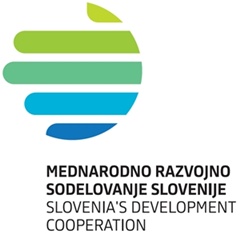 METODOLOGIJA – NAČIN OCENJEVANJA POGOJEV IN MERILZA PROJEKTE IN PROGRAME MEDNARODNEGA RAZVOJNEGA SODELOVANJA IN HUMANITARNE POMOČIZakon o mednarodnem razvojnem sodelovanju in humanitarni pomoči Republike Slovenije (ZMRSHP) (Ur. l. RS, št. 30/18), določa, da pogoje in merila za financiranje ali sofinanciranje programov ali projektov dvostranskega razvojnega sodelovanja podrobneje določi vlada z uredbo. 8. člen Uredbe o izvajanju mednarodnega razvojnega sodelovanja in humanitarne pomoči Republike Slovenije (Ur. l. RS, št. 74/18), zato opredeljuje pogoje in merila za financiranje ali sofinanciranje posameznih programov ali projektov, ki so financirani ali sofinancirani iz proračuna RS.Pogoji in merila so ovrednoteni v načinu ocenjevanja oziroma metodologiji, ki je pripomoček, na podlagi katerega nacionalni koordinator, potencialni financerji in ustanove oziroma zavodi s točkami ovrednotijo predloge projektov glede na dana merila in pogoje. Vsako merilo bo imelo opredeljeno število možnih točk in opis merila za posamezno točko. Gre za metodologijo ali način ocenjevanja, ki ga je nacionalni koordinator že doslej uporabljal pri javnih razpisih za projekte mednarodnega razvojnega sodelovanja RS.Skladno s 3. členom ZMRSHP je »projekt« sklop dejavnosti za doseganje jasno opredeljenih ciljev, na podlagi katerih je mogoče presojati, ali projekt izpolnjuje vnaprej določena merila in pogoje. Projekt ima vnaprej določeno trajanje, omejeno z dnevom začetka in konca. Pri ocenjevanju predlogov projektov in programov gre torej praviloma za ocenjevanje ciljev predlaganih projektov in programov glede na pogoje in merila, predpisana v 8. členu Uredbe o izvajanju ZMRSHP.V prvi fazi ocenjevanja se predlog projekta ali programa preveri glede na izpolnjevanje pogojev. Če le-ta izpolnjuje pogoje, se ga ovrednoti glede na merila s točkami; točkujejo se tudi kriteriji, ki so zapisani v 1. pogoju, in sicer skladnost programa ali projekta z geografskimi prioritetami mednarodnega razvojnega sodelovanja RS.POGOJI ZA FINANCIRANJE ALI SOFINANCIRANJE PROGRAMOV ALI PROJEKTOV DVOSTRANSKEGA RAZVOJNEGA SODELOVANJA (UREDBA, 8. ČLEN, 1. ODSTAVEK)Pogoji iz prvega odstavka predpisujejo predvsem skladnost programov ali projektov s strateškimi dokumenti mednarodnega razvojnega sodelovanja RS ter z izkazanimi potrebami partnerske države, ki ji je program ali projekt namenjen. Poleg tega morajo prijavitelji spoštovati obveznosti preteklih pogodb o financiranju ali sofinanciranju programov ali projektov mednarodnega razvojnega sodelovanja. Program ali projekt ne sme prispevati k povečani rabi fosilnih goriv.Projekt ali program je uvrščen v nadaljnji postopek ocenjevanja in izbire, če zadosti vsem predpisanim pogojem :skladnost programa ali projekta z resolucijo, strateškimi dokumenti in vsebinskimi izhodišči mednarodnega razvojnega sodelovanja,prispevek k odpravi revščine, zmanjšanju neenakosti ali k pospeševanju trajnostnega razvoja v partnerski državi ali regiji kot temeljnim ciljem mednarodnega razvojnega sodelovanja,skladnost programa ali projekta z izkazanimi potrebami partnerske države,spoštovanje obveznosti na podlagi pogodbe o financiranju ali sofinanciranju programov ali projektov mednarodnega razvojnega sodelovanja, ki jo je prijavitelj sklenil s financerjem,program ali projekt ne prispeva k povečani rabi fosilnih goriv.1. SKLADNOST PROGRAMA ALI PROJEKTA Z RESOLUCIJO, STRATEŠKIMI DOKUMENTI IN VSEBINSKIMI IZHODIŠČI MEDNARODNEGA RAZVOJNEGA SODELOVANJAKriteriji za ovrednotenje pogojev in meril upoštevajo izhodišča MRS in HP, kot so določena s Strategijo mednarodnega razvojnega sodelovanja in humanitarne pomoči Republike Slovenije do leta 2030 (sklep Vlade RS, 20. december 2018) in z Resolucijo o mednarodnem razvojnem sodelovanju in humanitarni pomoči Republike Slovenije (ReMRSHP) (Ur. l. RS, št. 54/17).2. PRISPEVEK K ODPRAVI REVŠČINE, ZMANJŠANJU NEENAKOSTI ALI K POSPEŠEVANJU TRAJNOSTNEGA RAZVOJA V PARTNERSKI DRŽAVI ALI REGIJI KOT TEMELJNIM CILJEM MEDNARODNEGA RAZVOJNEGA SODELOVANJA3. SKLADNOST PROGRAMA ALI PROJEKTA Z IZKAZANIMI POTREBAMI PARTNERSKE DRŽAVE4. SPOŠTOVANJE OBVEZNOSTI NA PODLAGI POGODBE O FINANCIRANJU ALI SOFINANCIRANJU PROGRAMOV ALI PROJEKTOV MEDNARODNEGA RAZVOJNEGA SODELOVANJA, KI JO JE PRIJAVITELJ SKLENIL S FINANCERJEMOBVEZNA MERILA ZA FINANCIRANJE ALI SOFINANCIRANJE PROGRAMOV ALI PROJEKTOV MEDNARODNEGA RAZVOJNEGA SODELOVANJA (UREDBA, 8. ČLEN, 2. ODSTAVEK)umeščenost programa ali projekta v donatorsko okolje v partnerski državi ali regiji,specifični, merljivi, dosegljivi, upoštevni in časovno opredeljeni cilji programa ali projekta, opredelitev tveganj in scenarijev za odziv na ta tveganja,trajnost učinkov projekta ali programa in spodbujanje lokalnega lastništva,ustreznost finančne sestave programa ali projekta, usposobljenost prijavitelja in njegovih partnerjev,vpliv programa ali projekta na enakost spolov,vpliv programa ali projekta na varovanje okolja, vključno z blaženjem podnebnih sprememb in prilagajanjem nanje,spoštovanje pristopa, ki temelji na človekovih pravicah.Drugi odstavek 8. člena uredbe določa obvezna merila za financiranje ali sofinanciranje programov ali projektov, ki so tehnične in vsebinske narave. T. i. tehnična merila se opredeljujejo do elementov kakovosti zasnove programa ali projekta, kot so: merljivost in jasnost ciljev, izvedljivost, časovna opredelitev, ocena tveganj, ustreznost finančne sestave programa ali projekta (navedba vseh investicijskih stroškov, specifikacija blaga ali storitev, viri financiranja in stroškovno učinkovitost projekta), usposobljenost prijavitelja in njegovih partnerjev (ustreznost njihovih referenc). Merilo »umeščenost programa ali projekta v donatorsko okolje« narekuje, da prijavitelj preveri in navede, ali projekt ali program, ki ga načrtuje, dopolnjuje projekte drugih donatorjev v partnerskih državah ali jim je podoben – s tem merilom se izključi morebitno podvajanje financiranja istih/podobnih vsebin. Merila se uporabljajo za presojo predlogov projektov MRS in HP, ki izpolnjujejo pogoje iz 1. odstavka 8. člena Uredbe.UMEŠČENOST PROGRAMA ALI PROJEKTA V DONATORSKO OKOLJE V PARTNERSKI DRŽAVI ALI REGIJI SPECIFIČNI, MERLJIVI, DOSEGLJIVI, UPOŠTEVNI IN ČASOVNO OPREDELJENI CILJI PROGRAMA ALI PROJEKTA3. OPREDELITEV TVEGANJ IN SCENARIJEV ZA ODZIV NA TA TVEGANJA4. TRAJNOST UČINKOV PROJEKTA ALI PROGRAMA IN SPODBUJANJE LOKALNEGA LASTNIŠTVA 5. USTREZNOST FINANČNE SESTAVE PROGRAMA ALI PROJEKTA 6. USPOSOBLJENOST PRIJAVITELJA IN NJEGOVIH PARTNERJEV7. VPLIV PROGRAMA ALI PROJEKTA NA ENAKOST SPOLOVS Strategijo MRSHP do 2030 je kot presečna tema določena enakost spolov. Vsi deležniki mednarodnega razvojnega sodelovanja Slovenije bodo vključevali presečno temo v svoje razvojne aktivnosti, vključno z načrtovanjem, izvajanjem in evalviranjem projektov in programov, ne glede na financerja. Oceno vpliva na enakost spolov skladno z metodologijo DAC in prakso držav članic DAC bodo prijavitelji morali opraviti za vse aktivnosti mednarodnega razvojnega sodelovanja in humanitarne pomoči Slovenije v vrednosti nad 10.000 EUR, pri čemer so izvzete aktivnosti zagotavljanja mednarodne reševalne pomoči v primeru nenadnih humanitarnih potreb, ki zahtevajo hiter odziv. V primeru predlogov projektov, katerih specifični cilj je vezan na enakost spolov, predlagatelj opravi oceno, ki vsebuje vse v nadaljevanju navedene elemente. V primeru predlogov projektov, katerih specifični cilj ni vezan na enakost spolov, je lahko ocena vpliva na enakost spolov poenostavljena, tako da obsega le nekatere izmed navedenih elementov.Obvezni elementi ocene stanja na podlagi enakosti spola so: ocena vlog in odgovornosti moških in žensk, njihovih vsakodnevnih aktivnosti, ocena razlik med ženskami/moškimi, deklicami/dečki glede porazdelitve virov, priložnosti, omejitev in moči v določenem kontekstu. V oceni prijavitelj ustrezno navede podcilje trajnostnega razvoja, povezane z enakostjo spolov (Agenda 2030), in smiselno uporabi kazalnike (ki služijo kot orientacija). Navedena je osnovna nacionalna statistika na področju enakosti spolov v partnerski državi oz. lokalni skupnosti (če obstajajo).Upoštevanje presečnih tem bo pozitivno ocenjeno pri izbiri projektov; v primeru neupoštevanja presečnih tem bodo morali prijavitelji za to navesti utemeljene razloge. Upoštevanje presečnih tem se bo, skladno s strategijo MRS in HP, spremljalo z uporabo zaznamovalcev po metodologiji DAC.8. VPLIV PROGRAMA ALI PROJEKTA NA VAROVANJE OKOLJA, VKLJUČNO Z BLAŽENJEM PODNEBNIH SPREMEMB IN PRILAGAJANJEM NANJES Strategijo MRSHP do 2030 je kot presečna tema določeno varovanje okolja. Vsi deležniki mednarodnega razvojnega sodelovanja Slovenije bodo vključevali presečno temo v svoje razvojne aktivnosti, vključno z načrtovanjem, izvajanjem in evalviranjem projektov in programov ne glede na financerja. Oceno vpliva na varovanje okolja skladno z metodologijo DAC in prakso držav članic DAC bodo prijavitelji morali opraviti za vse aktivnosti mednarodnega razvojnega sodelovanja in humanitarne pomoči Slovenije v vrednosti nad 10.000 EUR, pri čemer so izvzete aktivnosti zagotavljanja mednarodne reševalne pomoči v primeru nenadnih humanitarnih potreb, ki zahtevajo hiter odziv. V primeru predlogov projektov, katerih specifični cilj je vezan na varovanje okolja, predlagatelj opravi oceno, ki vsebuje vse v nadaljevanju navedene elemente. V primeru predlogov projektov, katerih specifični cilj ni vezan na varovanje okolja, je lahko ocena vpliva poenostavljena, tako da obsega le nekatere izmed navedenih elementov oz. osnovni oris stanja.Obvezni elementi ocene stanja na podlagi varovanja okolja so: ocena stanja okolja na področju, ki ga projekt naslavlja; ocena znanja lokalne skupnosti o varovanju okolja, blaženju podnebnih sprememb in prilagajanju nanje, ocena ranljivosti in tveganj ter optimizacija ukrepov, adaptacijske prakse, ki bodo vezane na specifično okolje, v katerem bo izveden projekt, ocena potencialnih vplivov (npr. vpliv projekta na gospodinjstva, izguba zemlje, vpliv na javno infrastrukturo, vpliv na kulturno dediščino…). V oceni prijavitelj ustrezno navede podcilje trajnostnega razvoja, povezane z varovanjem okolja, in smiselno uporabi kazalnike (ki služijo kot orientacija). Navedena je osnovna nacionalna statistika vezana na varovanje okolja v partnerski državi oz. lokalni skupnosti (če obstajajo).Upoštevanje presečnih tem bo pozitivno ocenjeno pri izbiri razvojnih projektov; v primeru neupoštevanja presečnih tem bodo morali prijavitelji za to navesti utemeljene razloge. Upoštevanje presečnih tem se bo, skladno s strategijo MRS in HP, spremljalo z uporabo zaznamovalcev po metodologiji DAC.9. SPOŠTOVANJE PRISTOPA, KI TEMELJI NA ČLOVEKOVIH PRAVICAHDODATNA MERILA ZA FINANCIRANJE ALI SOFINANCIRANJE PROGRAMOV ALI PROJEKTOV HUMANITARNE POMOČI
(UREDBA, 8. ČLEN, 3. ODSTAVEK)DODATNA MERILA ZA INFRASTRUKTURNE PROJEKTEČetrti odstavek 8. člena Uredbe določa, da se glede na namen financiranih ali sofinanciranih dejavnosti mednarodnega razvojnega sodelovanja v partnerskih državah lahko določijo dodatna, za posamezna področja mednarodnega razvojnega sodelovanja specifična merila, npr. (iz obrazložitve):pospeševanje gospodarskega razvoja in povečanje konkurenčnosti gospodarstva partnerske države ali regije,ustvarjanje novih in kakovostnih delovnih mest v partnerski državi ali regiji,spoštovanje družbene odgovornosti gospodarskih družb,boljši dostop do zdravstva ali izobraževanja,partnerstvo za trajnostni razvoj skozi spodbujanje lokalnega lastništva,spodbujanje razvoja dobrega upravljanja in izgradnje institucij,institucionalni napredek in izboljšanje upravljanja z infrastrukturo ter ohranjanje naložb v infrastruktura,prenos novih tehnologij in znanj v partnersko državo ali regijo, skupaj s potrebnim usposabljanjem.Poleg pogojev in obveznih meril se predlog projekta/programa ocenjuje še po dodatnih merilih:POGOJ			DANEOpomba / komentar / utemeljitev1. skladnost programa ali projekta z resolucijo, strateškimi dokumenti in vsebinskimi izhodišči mednarodnega razvojnega sodelovanja1. skladnost programa ali projekta z resolucijo, strateškimi dokumenti in vsebinskimi izhodišči mednarodnega razvojnega sodelovanja1. skladnost programa ali projekta z resolucijo, strateškimi dokumenti in vsebinskimi izhodišči mednarodnega razvojnega sodelovanja1. skladnost programa ali projekta z resolucijo, strateškimi dokumenti in vsebinskimi izhodišči mednarodnega razvojnega sodelovanja1. 1. Projekti in programi mednarodnega razvojnega sodelovanja1. 1. Projekti in programi mednarodnega razvojnega sodelovanja1. 1. Projekti in programi mednarodnega razvojnega sodelovanja1. 1. Projekti in programi mednarodnega razvojnega sodelovanja1. 1. predlog je skladen z vsebinskimi prioritetami MRS RSDoloči se cilje in podcilj(e) ter se jih ustrezno utemelji/obrazloži.  Projekt/program naslavlja SDG 8:  Spodbujati trajnostno, vključujočo in vzdržno gospodarsko rast, polno in produktivno zaposlenost ter dostojno delo za vse.Projekt/program naslavlja SDG 12:  Zagotoviti trajnostne načine proizvodnje in porabe.Projekt/program naslavlja SDG 13: Boj proti podnebnim spremembam (zmanjševanje izpustov toplogrednih plinov in prilagajanje podnebnim spremembam v partnerskih državah).Projekt/program naslavlja SDG 16: Spodbujati miroljubne in vključujoče družbe za trajnostni razvoj, vsem omogočiti dostop do pravnega varstva ter oblikovati učinkovite, odgovorne in odprte ustanove na vseh ravneh.1. 2. predlog je skladen z geografskimi prioritetami RSZahodni BalkanDodatne točke, če je predvideno, da se projekt izvaja v programski državah Makedoniji in Črni gori.evropsko sosedstvoDodatne točke, če je predvideno, da se projekt izvaja v najmanj razviti državi (LDC), skladno z metodologijo OECD DAC. podsaharska Afrika. Dodatne točke, če je predvideno, da se projekt izvaja v najmanj razviti državi (LDC), skladno z metodologijo OECD DAC.1. 2. Humanitarni projekti in programi1. 2. Humanitarni projekti in programi1. 2. Humanitarni projekti in programi1. 2. Humanitarni projekti in programi1. 2.1. predlog je skladen z vsebinskimi prioritetami na humanitarnem področjuProjekt je namenjen nujni pomoči po humanitarni krizi.Nujna pomoč se namenja neodvisno od prednostnih vsebinskih področij in geografskih območij na podlagi humanitarnega poziva prizadete države ali mednarodne organizacije, upoštevajoč humanitarne potrebe, aktivnosti mednarodnih organizacij in učinkovitost odziva.Projekt vsebuje aktivnost rekonstrukcije in rehabilitacije.V okviru rekonstrukcije in rehabilitacije so mišljeni predvsem dejavnosti socialne in ekonomske rehabilitacije po humanitarnih krizah, ki omogočajo okrevanje in izgradnja odpornosti in družbam omogočajo ponovno vzpostavitev življenjskih pogojev po kriznih okoliščinah (npr. svetovanje in obravnava, zaposlitveni programi…). Vključene so tudi dejavnosti, ki vzpostavljajo potrebno infrastrukturo za izvajanje humanitarne pomoči, obnovo prej obstoječe nujne infrastrukture in zmogljivosti (npr. voda in sanitarne storitve, namestitvene in zdravstvene zmogljivosti, izobraževanje), obnova osnovnih kmetijskih dejavnosti ter protiminsko delovanje in rehabilitacija žrtev min. V okviru projektov rekonstrukcije in rehabilitacije naj bo posebna pozornost namenjena otrokom.Projekt vsebuje aktivnosti  za zagotavljanje varnosti preskrbe, zlasti otrok, s pitno vodo ter varno, zadostno in ustrezno hrano.3. Projekti ozaveščanja in globalnega učenjaProjekt/program globalnega učenja naslavlja SDG 4.7. Do leta 2030 poskrbeti, da bodo vsi učenci pridobili znanje in spretnosti, potrebne za spodbujanje trajnostnega razvoja, tudi z izobraževanjem o trajnostnem razvoju in trajnostnem načinu življenja, človekovih pravicah, enakosti spolov, spodbujanju kulture miru in nenasilja, državljanstvu sveta ter spoštovanju kulturne raznolikosti in prispevka kulture k trajnostnemu razvoju.)Projekt/program je namenjen dejavnostim ozaveščanja na področju razvojnega sodelovanja v državi donatorici. 4. Projekt, ki ni skladen z vsebinskimi in geografskimi prioritetamiProjekt/program vsebuje druge aktivnosti, ki spadajo v mednarodno razvojno pomoč, ki jo nudi RS partnerskim državam.POGOJI			DANEOpomba / komentar / utemeljitev2. prispevek k odpravi revščine, zmanjšanju neenakosti ali k pospeševanju trajnostnega razvoja v partnerski državi ali regiji kot temeljnim ciljem mednarodnega razvojnega sodelovanja2. prispevek k odpravi revščine, zmanjšanju neenakosti ali k pospeševanju trajnostnega razvoja v partnerski državi ali regiji kot temeljnim ciljem mednarodnega razvojnega sodelovanja2. prispevek k odpravi revščine, zmanjšanju neenakosti ali k pospeševanju trajnostnega razvoja v partnerski državi ali regiji kot temeljnim ciljem mednarodnega razvojnega sodelovanja2. prispevek k odpravi revščine, zmanjšanju neenakosti ali k pospeševanju trajnostnega razvoja v partnerski državi ali regiji kot temeljnim ciljem mednarodnega razvojnega sodelovanja1. predlog prispeva k odpravi revščineOpredeljeno je, kako projekt prispeva k zmanjševanju revščine v vseh njenih oblikah in razsežnostih.2. predlog prispeva k zmanjšanju neenakosti Navedeno je, kako projekt prispeva k zmanjšanju neenakosti.Projekt zagotavlja večjo vlogo vseh ljudi ter spodbuja njihovo vključevanje v družbeno, gospodarsko in politično življenje, ne glede na starost, spol, invalidnost, raso, narodnost, poreklo, vero ali ekonomski ali drug status.3. predlog prispeva k pospeševanju trajnostnega razvojaOpredeljen je vsaj 1 (en) ključni podcilj trajnostnega razvoja, kot splošni dolgoročni cilj, h katerega doseganju prispeva projekt. Ob izpolnitvi kriterija vsebinskih prioritet (1.1.1.) je izpolnjen tudi kriterij 2. 3. Možno je navesti katerikoli SDG.POGOJI			DANEOpomba / komentar / utemeljitev3. skladnost programa ali projekta z izkazanimi potrebami partnerske države3. skladnost programa ali projekta z izkazanimi potrebami partnerske države3. skladnost programa ali projekta z izkazanimi potrebami partnerske države3. skladnost programa ali projekta z izkazanimi potrebami partnerske državePojasnjena je usklajenost specifičnega cilja projekta s potrebami partnerske države, regije ali lokalne skupnosti.Predlog izkazuje usklajenost specifičnega cilja projekta s potrebami partnerske države, regije ali lokalne skupnosti in je ustrezno dokumentiran z dokazili.Priložena so dokazila (dokumentacija ali spletni viri), ki so podlaga za presojo, da je projekt za lokalno skupnost ali državo potreben (državne razvojne strategije, drugi relevantni strateški dokumenti, zakoni in akcijski načrti ali drugi pomembni dokumenti mednarodnih institucij).POGOJI			DANEOpomba / komentar / utemeljitev4. spoštovanje obveznosti na podlagi pogodbe o financiranju ali sofinanciranju programov ali projektov mednarodnega razvojnega sodelovanja, ki jo je prijavitelj sklenil s financerjem4. spoštovanje obveznosti na podlagi pogodbe o financiranju ali sofinanciranju programov ali projektov mednarodnega razvojnega sodelovanja, ki jo je prijavitelj sklenil s financerjem4. spoštovanje obveznosti na podlagi pogodbe o financiranju ali sofinanciranju programov ali projektov mednarodnega razvojnega sodelovanja, ki jo je prijavitelj sklenil s financerjem4. spoštovanje obveznosti na podlagi pogodbe o financiranju ali sofinanciranju programov ali projektov mednarodnega razvojnega sodelovanja, ki jo je prijavitelj sklenil s financerjemPrijavitelj navede programe in projekte, ki so bili (so)financirani s strani Vlade RS v zadnjih 5-ih letih.V zadnjih 5-ih letih s prijaviteljem ni bila prekinjena pogodba iz krivdnih razlogov. Preveri se lastna evidenca oz. od skrbnikov pogodb iz drugih resorjev pridobi ustrezne podatke.Prijavitelj ima poravnane davčne obveznosti.Preveri se v bazi FURS-a oz. drugih ustreznih nacionalnih bazah v partnerskih državah.POGOJI			DANEOpomba / komentar / utemeljitev5. program ali projekt ne prispeva k povečani rabi fosilnih goriv 5. program ali projekt ne prispeva k povečani rabi fosilnih goriv 5. program ali projekt ne prispeva k povečani rabi fosilnih goriv 5. program ali projekt ne prispeva k povečani rabi fosilnih goriv Cilj programa ali projekta posredno ali neposredno ne prispeva k povečani rabi fosilnih goriv. Neposredni prispevek se izračuna na temelju osnovne predpostavke nespremenjenih pogojev: ali bi projekt oz. program povečal rabo fosilnih goriv glede na osnovno (trenutno, ocenjeno) raven. Posredni prispevek pa pomeni, da projekt ali program ne sme posredno prispevati k večji rabi fosilnih goriv preko npr. podaljševanja življenjske dobe elektrarn na fosilna goriva ali prispevka k njihovi procesni izboljšavi (npr. soproizvodnja z izrabo fosilnih goriv). OBVEZNA MERILA			št. točkOpomba / komentar / utemeljitevumeščenost programa ali projekta v donatorsko okolje v partnerski državi ali regiji Merilo »umeščenost programa ali projekta v donatorsko okolje« narekuje, da prijavitelj preveri in navede, ali projekt ali program, ki ga načrtuje, dopolnjuje projekte drugih donatorjev v partnerskih državah (ali regijah ali lokalni skupnosti) ali jim je podoben – s tem merilom se izključi morebitno podvajanje financiranja istih/podobnih vsebin.umeščenost programa ali projekta v donatorsko okolje v partnerski državi ali regiji Merilo »umeščenost programa ali projekta v donatorsko okolje« narekuje, da prijavitelj preveri in navede, ali projekt ali program, ki ga načrtuje, dopolnjuje projekte drugih donatorjev v partnerskih državah (ali regijah ali lokalni skupnosti) ali jim je podoben – s tem merilom se izključi morebitno podvajanje financiranja istih/podobnih vsebin.umeščenost programa ali projekta v donatorsko okolje v partnerski državi ali regiji Merilo »umeščenost programa ali projekta v donatorsko okolje« narekuje, da prijavitelj preveri in navede, ali projekt ali program, ki ga načrtuje, dopolnjuje projekte drugih donatorjev v partnerskih državah (ali regijah ali lokalni skupnosti) ali jim je podoben – s tem merilom se izključi morebitno podvajanje financiranja istih/podobnih vsebin.Navedeno in obrazloženo je, da je vsebina predlaganega projekta komplementarna z drugimi donatorji v partnerski državi in ali obstajajo podobni projekti drugih donatorjev.Prijavitelj lahko podatke dobi pri prejemniku donacije oz. relevantnih ministrstvih ali preko podatkov, ki so na voljo na spletu.1 točka: Navedeno in obrazloženo je, da je vsebina predlaganega projekta komplementarna z drugimi donatorji.0 točk: Ni navedeno in/ali obrazloženo, da je vsebina predlaganega projekta komplementarna z drugimi donatorji.1 je najvišje število točk merila.OBVEZNA MERILAšt. točkOpomba / komentar / utemeljitevspecifični, merljivi, dosegljivi, upoštevni (relevantni) in časovno opredeljeni cilji programa ali projektaSpecifični cilj projekta je utemeljen, kazalniki so opisno in številčno opredeljeni.specifični, merljivi, dosegljivi, upoštevni (relevantni) in časovno opredeljeni cilji programa ali projektaSpecifični cilj projekta je utemeljen, kazalniki so opisno in številčno opredeljeni.specifični, merljivi, dosegljivi, upoštevni (relevantni) in časovno opredeljeni cilji programa ali projektaSpecifični cilj projekta je utemeljen, kazalniki so opisno in številčno opredeljeni.Specifični cilj je opredeljen in utemeljen.Specifični cilj je opredeljen in utemeljen.Specifični cilj je opredeljen in utemeljen.2 točki: Specifični cilj je jasno opredeljen.1 točka: Specifični cilj je pomanjkljivo opredeljen.0 točk: Specifični cilj ni opredeljen.2 je najvišje število točk merila.Specifični cilj se navezuje na problem in vsebino projekta.Specifični cilj se navezuje na problem in vsebino projekta.Specifični cilj se navezuje na problem in vsebino projekta.2 točke: Specifični cilj se navezuje na problem in vsebino projekta.1 točka: Specifični cilj se delno navezuje na problem in vsebino projekta.0 točk: Ni povezave med specifičnim ciljem, problemom in vsebino projekta.2 je najvišje število točk merila.Specifični cilj ima opredeljene kazalnike, ki so merljivi.Specifični cilj ima opredeljene kazalnike, ki so merljivi.Specifični cilj ima opredeljene kazalnike, ki so merljivi.2 točki: Specifični cilj ima opredeljene kazalnike, ki so merljivi.1 točka: Specifični cilj ima pomanjkljivo opredeljene kazalnike, ki so delno merljivi.0 točk: Specifični cilj nima opredeljenih kazalnikov.2 je najvišje število točk merila.Specifični cilji so časovno opredeljeni.Specifični cilji so časovno opredeljeni.Specifični cilji so časovno opredeljeni.2 točki: Specifični cilji so časovno opredeljeni.1 točka: Specifični cilj so pomanjkljivo časovno opredeljeni.0 točk: Specifični cilji niso časovno opredeljeni.2 je najvišje število točk merila.Ustreznost pričakovanih rezultatov projekta.Ustreznost pričakovanih rezultatov projekta.Ustreznost pričakovanih rezultatov projekta.Rezultati so konkretni, jasni in prispevajo k doseganju specifičnega cilja projekta.Rezultati so konkretni, jasni in prispevajo k doseganju specifičnega cilja projekta.Rezultati so konkretni, jasni in prispevajo k doseganju specifičnega cilja projekta.3 točke: Vsi rezultati so konkretni, jasni in prispevajo k doseganju specifičnega cilja projekta.1 točka: Nekateri rezultati so konkretni, jasni in prispevajo k doseganju specifičnega cilja projekta, ne pa vsi.0 točk: Rezultati niso konkretni in jasni ter ne prispevajo k doseganju specifičnega cilja projekta.3 je najvišje število točk merila.Časovni okvir za doseganje rezultatov je realen.  Časovni okvir za doseganje rezultatov je realen.  Časovni okvir za doseganje rezultatov je realen.  2 točki: Roki za dosego rezultatov so realni.1 točka: Nekateri roki za dosego rezultatov so realni, ne pa vsi.0 točk: Roki za dosego rezultatov niso realni.2 je najvišje število točk merila.Kazalniki za doseganje rezultatov so ustrezni in številčno opredeljeni.Kazalniki za doseganje rezultatov so ustrezni in številčno opredeljeni.Kazalniki za doseganje rezultatov so ustrezni in številčno opredeljeni.2 točki: Kazalniki so ustrezni in številčno opredeljeni.1 točka: Kazalniki so delno ustrezni in številčno opredeljeni.0 točk: Kazalniki niso ustrezni.2 je najvišje število točk merila.Kazalniki so ustrezni in omogočajo presojo doseganja rezultatov. So opisno in številčno opredeljeni. Določena je izhodiščna in končna vrednost.Viri za kazalnike so ustrezni.Viri za kazalnike so ustrezni.Viri za kazalnike so ustrezni.2 točki: Viri so ustrezni.1 točka: Viri so delno ustrezni.0 točk: Viri niso ustrezni.2 je najvišje število točk merila.Viri informacij za kazalnike so dokazila, s katerim prijavitelj dokaže končno vrednost kazalnika (na primer: seznam prisotnih, poročila, fotografije, itd.). Viri so ustrezni, realni glede na pričakovane rezultate in preverljivi.Aktivnosti za dosego rezultatov.Aktivnosti za dosego rezultatov.Aktivnosti za dosego rezultatov.Aktivnosti so opredeljene in si smiselno sledijo.Aktivnosti so opredeljene in si smiselno sledijo.Aktivnosti so opredeljene in si smiselno sledijo.2 točki: Vse aktivnosti so jasno opredeljene in si smiselno sledijo.1 točka: Nekatere aktivnosti so opredeljene, ne pa vse.0 točk: Aktivnosti niso opredeljene.2 je najvišje število točk merila.Pri vsakem rezultatu je navedena vsaj ena aktivnost, vendar največ šest. Aktivnosti so jasno navedene in si smiselno sledijo. Aktivnosti so časovno opredeljene, obdobje izvajanja aktivnosti je realno in primerno glede na predvidene rezultate.Aktivnosti so zadostne in nujne za dosego posameznih rezultatov.Aktivnosti so zadostne in nujne za dosego posameznih rezultatov.Aktivnosti so zadostne in nujne za dosego posameznih rezultatov.2 točki: Aktivnosti so zadostne in nujne za dosego vseh rezultatov.1 točka: Aktivnosti so zadostne in nujne za dosego nekaterih rezultatov.0 točk: Aktivnosti niso zadostne in nujne za dosego rezultatov.2 je najvišje število točk merila.OBVEZNA MERILA			št. točkOpomba / komentar / utemeljitev3. opredelitev tveganj in scenarijev za odziv na ta tveganjaOpredeljena so tveganja in načini naslavljanja le-teh (odzivanje in reševanje) ter ukrepi za zmanjšanje izpostavljenih tveganj.Tveganja:kontekstualna tveganja: dejavniki, nad katerimi imajo akterji omejeno kontrolo, npr.: omejeno delovanje državnih institucij, konflikti, naravne nesreče, humanitarne krize, posledice podnebnih in okoljskih sprememb,programska tveganja: možnost, da razvojni program ali projekt ne doseže svojega cilja; da lahko povzroči škodo ali ima negativne vplive na spoštovanje človekovih pravic,institucionalna tveganja: tveganja z vidika donatorja in prijavitelja (npr. tveganja za kazniva dejanja s strani zaposlenih v projektu/programu).Tveganja se opredeli kot malo verjetna, srednje verjetna ali zelo verjetna.3. opredelitev tveganj in scenarijev za odziv na ta tveganjaOpredeljena so tveganja in načini naslavljanja le-teh (odzivanje in reševanje) ter ukrepi za zmanjšanje izpostavljenih tveganj.Tveganja:kontekstualna tveganja: dejavniki, nad katerimi imajo akterji omejeno kontrolo, npr.: omejeno delovanje državnih institucij, konflikti, naravne nesreče, humanitarne krize, posledice podnebnih in okoljskih sprememb,programska tveganja: možnost, da razvojni program ali projekt ne doseže svojega cilja; da lahko povzroči škodo ali ima negativne vplive na spoštovanje človekovih pravic,institucionalna tveganja: tveganja z vidika donatorja in prijavitelja (npr. tveganja za kazniva dejanja s strani zaposlenih v projektu/programu).Tveganja se opredeli kot malo verjetna, srednje verjetna ali zelo verjetna.3. opredelitev tveganj in scenarijev za odziv na ta tveganjaOpredeljena so tveganja in načini naslavljanja le-teh (odzivanje in reševanje) ter ukrepi za zmanjšanje izpostavljenih tveganj.Tveganja:kontekstualna tveganja: dejavniki, nad katerimi imajo akterji omejeno kontrolo, npr.: omejeno delovanje državnih institucij, konflikti, naravne nesreče, humanitarne krize, posledice podnebnih in okoljskih sprememb,programska tveganja: možnost, da razvojni program ali projekt ne doseže svojega cilja; da lahko povzroči škodo ali ima negativne vplive na spoštovanje človekovih pravic,institucionalna tveganja: tveganja z vidika donatorja in prijavitelja (npr. tveganja za kazniva dejanja s strani zaposlenih v projektu/programu).Tveganja se opredeli kot malo verjetna, srednje verjetna ali zelo verjetna.Opredeljena so morebitna tveganja za doseganje specifičnega cilja in načini za reševanje.Opredeljena so morebitna tveganja za doseganje specifičnega cilja in načini za reševanje.Opredeljena so morebitna tveganja za doseganje specifičnega cilja in načini za reševanje.2 točki: Tveganja za dosego specifičnega cilja so realno opredeljena. Navedeni so načini za reševanje.1 točka: Tveganja za dosego specifičnega cilja so realno opredeljena. Načini za reševanje niso navedeni.0 točk: Tveganja niso opredeljena ali niso realna.2 je najvišje število točk merila.Pripravljena je SWOT analiza.Pripravljena je SWOT analiza.Pripravljena je SWOT analiza.1 točka: Pripravljena je ustrezna SWOT analiza.0 točk: SWOT analiza ni ustrezno pripravljena.1 je najvišje število točk merila.Priloga: SWOT analizaOBVEZNA MERILA			št. točkOpomba / komentar / utemeljitev4. trajnost učinkov projekta ali programa in spodbujanje lokalnega lastništva Navedena je pričakovana trajnost po zaključku projekta, npr. kako bodo pozitivni učinki projekta zagotovljeni tudi po zaključku financiranja? Na kakšen način se bodo aktivnosti v državi ali regiji prejemnici nadaljevale tudi po preteku financiranja s strani RS? Kakšne priložnosti in tveganja so vidni v zvezi s trajnostno učinkovitostjo projektov (gospodarska / finančna, institucionalna, tehnična, sociokulturna in okoljska trajnost) in kako verjeten je njihov pojav? Ali je zagotovljeno npr. lastništvo, vzdrževanje in upravljanje novo pridobljene infrastrukture in ali so v ta namen zagotovljena sredstva? Kako se bodo uporabila pridobljena znanja? Kako bo prijavitelj zagotovil lokalno lastništvo? 4. trajnost učinkov projekta ali programa in spodbujanje lokalnega lastništva Navedena je pričakovana trajnost po zaključku projekta, npr. kako bodo pozitivni učinki projekta zagotovljeni tudi po zaključku financiranja? Na kakšen način se bodo aktivnosti v državi ali regiji prejemnici nadaljevale tudi po preteku financiranja s strani RS? Kakšne priložnosti in tveganja so vidni v zvezi s trajnostno učinkovitostjo projektov (gospodarska / finančna, institucionalna, tehnična, sociokulturna in okoljska trajnost) in kako verjeten je njihov pojav? Ali je zagotovljeno npr. lastništvo, vzdrževanje in upravljanje novo pridobljene infrastrukture in ali so v ta namen zagotovljena sredstva? Kako se bodo uporabila pridobljena znanja? Kako bo prijavitelj zagotovil lokalno lastništvo? 4. trajnost učinkov projekta ali programa in spodbujanje lokalnega lastništva Navedena je pričakovana trajnost po zaključku projekta, npr. kako bodo pozitivni učinki projekta zagotovljeni tudi po zaključku financiranja? Na kakšen način se bodo aktivnosti v državi ali regiji prejemnici nadaljevale tudi po preteku financiranja s strani RS? Kakšne priložnosti in tveganja so vidni v zvezi s trajnostno učinkovitostjo projektov (gospodarska / finančna, institucionalna, tehnična, sociokulturna in okoljska trajnost) in kako verjeten je njihov pojav? Ali je zagotovljeno npr. lastništvo, vzdrževanje in upravljanje novo pridobljene infrastrukture in ali so v ta namen zagotovljena sredstva? Kako se bodo uporabila pridobljena znanja? Kako bo prijavitelj zagotovil lokalno lastništvo? Organizacijska trajnostOrganizacijska trajnostOrganizacijska trajnost3 točke: Pričakovani rezultati so organizacijsko trajnostni, saj se bodo aktivnosti lahko nadaljevale tudi po preteku projekta oz. je zagotovljeno ustrezno upravljanje v projektu pridobljene infrastrukture.1 točka: Pričakovani rezultati so zadovoljivo organizacijsko trajnostni, saj se bodo aktivnosti lahko nadaljevale omejen čas oz. v omejenem obsegu tudi po preteku projekta oz. je zagotovljeno ustrezno upravljanje v projektu pridobljene infrastrukture za omejeno obdobje.0 točk: Pričakovani rezultati niso organizacijsko trajnostni, saj se aktivnosti ne bodo mogle nadaljevati po preteku projekta oz. ni zagotovljeno ustrezno upravljanje v projektu pridobljene infrastrukture.3 je najvišje število točk merila.Finančna trajnost Finančna trajnost Finančna trajnost 3 točke: Pričakovani rezultati so finančno trajnostni, saj se bodo aktivnosti lahko nadaljevale tudi po preteku financiranja oz. so zagotovljeni finančni viri za gospodarno delovanje in redno vzdrževanje pridobljene infrastrukture. 1 točka: Pričakovani rezultati so zadovoljivo finančno trajnostni, saj se bodo aktivnosti lahko nadaljevale omejen čas oz. v omejenem obsegu tudi po preteku financiranja oz. so zagotovljeni finančni viri za gospodarno delovanje in redno vzdrževanje pridobljene infrastrukture za omejeno obdobje. 0 točk: Pričakovani rezultati niso finančno trajnostni, saj se aktivnosti ne bodo mogle nadaljevati po preteku financiranja oz. niso zagotovljeni finančni viri za gospodarno delovanje in redno vzdrževanje pridobljene infrastrukture.3 je najvišje število točk merila.Institucionalna trajnostInstitucionalna trajnostInstitucionalna trajnost5 točk: V projektu sodeluje lokalni partner (NVO, lokalna skupnost, civilna iniciativa, javni in zasebni sektor…).0 točk: Ne sodeluje.5 je najvišje število točk merila.OBVEZNA MERILA			št. točkOpomba / komentar / utemeljitev5. ustreznost finančne sestave programa ali projekta Navedba vseh investicijskih stroškov, specifikacija blaga ali storitev, viri financiranja in stroškovno učinkovitost projekta.5. ustreznost finančne sestave programa ali projekta Navedba vseh investicijskih stroškov, specifikacija blaga ali storitev, viri financiranja in stroškovno učinkovitost projekta.5. ustreznost finančne sestave programa ali projekta Navedba vseh investicijskih stroškov, specifikacija blaga ali storitev, viri financiranja in stroškovno učinkovitost projekta.Ustrezno so navedeni vsi stroški.  Ustrezno so navedeni vsi stroški.  Ustrezno so navedeni vsi stroški.  6 točk: Vsi stroški so ustrezno navedeni glede na vsebinsko zasnovo projekta in pravilno razporejeni po kategorijah.4 točke: Stroški so delno ustrezno navedeni. Pojavljajo se manjše nepravilnosti.0 točk: Stroški so pomanjkljivo ali napačno navedeni glede na vsebinsko zasnovo projekta in kategorije.6 je najvišje število točk merila.Vsi stroški so v skladu z vsebinsko zasnovo projekta in ustrezno navedeni po posameznih kategorijah.Ustrezno so razdelani in ovrednoteni vsi stroški.Ustrezno so razdelani in ovrednoteni vsi stroški.Ustrezno so razdelani in ovrednoteni vsi stroški.10 točk: Vsi stroški so jasno, pravilno, natančno in podrobno razdelani in ovrednoteni po posameznih postavkah v okviru kategorij.6 točk: Stroški so delno razdelani in ovrednoteni po posameznih postavkah v okviru kategorij. Pojavljajo se manjše nepravilnosti.0 točk: Stroški niso ustrezno razdelani in ovrednoteni po posameznih postavkah v okviru kategorij. Pojavljajo se večje nepravilnosti.10 je najvišje število točk merila.Vsak strošek je jasno, pravilno, natančno in podrobno razdelan in ovrednoten po posamezni postavki v okviru kategorije. Pojasnilo je navedeno v finančnem načrtu v stolpcu "Opombe", kjer so stroški razdelani in ovrednoteni po posameznih postavkah.Sofinanciranje projekta.Sofinanciranje projekta.Sofinanciranje projekta.5 točk: Projekt ima sofinancerja / e, kar je pravilno prikazano v finančnem načrtu.  3 točke: Projekt ima sofinancerja / e. Pojavljajo se manjše nepravilnosti pri prikazu v finančnem načrtu.1 točka: Projekt ima sofinancerja / e. Pojavljajo se večje nepravilnosti pri prikazu v finančnem načrtu.0 točk: Projekt nima sofinancerja.5 je najvišje število točk merila.Prijavitelj mora ločeno navajati predvidene prihodke v denarju, ki jih zagotovi financer iz RS (preko enega ali več ministrstev) in prihodke drugih virov. V primeru več virov financiranja finančni načrt omogoča jasen pregled aktivnosti in stroškov, ki jih prijavitelj financira iz sredstev ministrstva/ev. Če je prijavitelj pridobil sofinancerja, je to prikazano v kategoriji "Prihodki v denarju" in v kategoriji "Neposredni odhodki" v koloni "Predvideni odhodki v EUR". V stolpcu "Predvideni odhodek, ki ga krije financer-proračunski uporabnik" je pri vsaki postavki, ki jo financira ministrstvo, navedena vrednost. V stolpcu "Delež financerja-proračunskega uporabnika v %" je naveden delež glede na skupno vrednost projekta/programa.Partnerstvo z zasebnim ali javnim sektorjem.Partnerstvo z zasebnim ali javnim sektorjem.Partnerstvo z zasebnim ali javnim sektorjem.10 točk: V projektu kot partner sodeluje zasebni sektor, ki ima certifikat družbene odgovornosti. 7 točk: V projektu kot partner sodeluje zasebni sektor, ki nima certifikata, ali javni sektor. 0 točk: Projekt nima partnerja.10 je najvišje število točk merila.Prijavitelj lahko v izvajanje projekta vključi tudi partnerja iz zasebnega ali javnega sektorja. Prispevek partnerja je lahko v materialni, finančni ali storitveni obliki in mora predstavljati vsaj 10 % od višine financiranja proračunskega uporabnika. Prispevek partnerja je v finančnem načrtu prikazan v kategoriji "Prihodki v denarju" oziroma v kategoriji "Materialni (in-kind / stvarni) vložki".Uporaba lokalnega znanja in materialov, ko je to smiselno in možno.Uporaba lokalnega znanja in materialov, ko je to smiselno in možno.Uporaba lokalnega znanja in materialov, ko je to smiselno in možno.2 točki: Projekt zagotavlja uporabo lokalnega znanja in materialov.1 točka: Projekt delno zagotavlja uporabo lokalnega znanja in materialov.0 točk: Projekt ne zagotavlja uporabe lokalnega znanja in materialov.2 je najvišje število točk merila.Stroškovna učinkovitost.Stroškovna učinkovitost.Stroškovna učinkovitost.6 točk: Projekt v celoti zagotavlja najvišje možne rezultate glede na vložena finančna sredstva. 4 točke: Projekt v večji meri zagotavlja najvišje možne rezultate glede na vložena finančna sredstva.2 točki: Projekt delno zagotavlja najvišje možne rezultate glede na vložena finančna sredstva. 0 točk: Projekt ne zagotavlja najvišje možnih rezultatov glede na vložena finančna sredstva.6 je najvišje število točk merila.Projekt je zastavljen tako, da zagotavlja najvišje možne rezultate glede na vložena finančna sredstva oziroma doseganje želenega rezultata z minimalnimi stroški. OBVEZNA MERILA			št. točkOpomba / komentar / utemeljitev6. usposobljenost prijavitelja in njegovih partnerjev (ustreznost njihovih referenc). Prijavitelj navede, ali izkazuje kontinuiteto delovanja v državi ali v regiji prejemnici in na kratko opiše dosedanje delovanje v državi ali regiji prejemnici, s čimer npr. izkaže poznavanje aktualnih razmer na terenu in vzpostavljeno mrežo stikov na lokalni ravni…6. usposobljenost prijavitelja in njegovih partnerjev (ustreznost njihovih referenc). Prijavitelj navede, ali izkazuje kontinuiteto delovanja v državi ali v regiji prejemnici in na kratko opiše dosedanje delovanje v državi ali regiji prejemnici, s čimer npr. izkaže poznavanje aktualnih razmer na terenu in vzpostavljeno mrežo stikov na lokalni ravni…6. usposobljenost prijavitelja in njegovih partnerjev (ustreznost njihovih referenc). Prijavitelj navede, ali izkazuje kontinuiteto delovanja v državi ali v regiji prejemnici in na kratko opiše dosedanje delovanje v državi ali regiji prejemnici, s čimer npr. izkaže poznavanje aktualnih razmer na terenu in vzpostavljeno mrežo stikov na lokalni ravni…Prijavitelj izkazuje delovanje v partnerski državi in na vsebinskem področju, ki ga prijavlja.Prijavitelj izkazuje delovanje v partnerski državi in na vsebinskem področju, ki ga prijavlja.Prijavitelj izkazuje delovanje v partnerski državi in na vsebinskem področju, ki ga prijavlja.4 točke: Izkazano je delovanje v partnerski državi in na vsebinskem področju.2 točki: Izkazano je delovanje ali v partnerski državi ali na vsebinskem področju.0 točk: Dosedanje delovanje ni izkazano niti v partnerski državi niti na vsebinskem področju.4 je najvišje število točk merila.Navede 3 primere projektov: polno ime projekta, državo in obdobje izvajanja, (so)financerja(e), lokalne partnerje.Projektni predlog vključuje vsaj tri različne načine komuniciranja (kampanje, izjave za javnost, radijski/televizijski nastopi, promocijski material, elektronski mediji idr.) z javnostjo in mediji v Sloveniji.Projektni predlog vključuje vsaj tri različne načine komuniciranja (kampanje, izjave za javnost, radijski/televizijski nastopi, promocijski material, elektronski mediji idr.) z javnostjo in mediji v Sloveniji.Projektni predlog vključuje vsaj tri različne načine komuniciranja (kampanje, izjave za javnost, radijski/televizijski nastopi, promocijski material, elektronski mediji idr.) z javnostjo in mediji v Sloveniji.4 točke: Prijavitelj načrtuje tri ali več različnih načinov komuniciranja z javnostjo in mediji v Sloveniji.2 točki: Prijavitelj načrtuje do dva različna načina komuniciranja z javnostjo in mediji v Sloveniji.0 točk: Prijavitelj ne načrtuje komuniciranja z javnostjo in mediji v Sloveniji.4 je najvišje število točk merila.Projektni predlog vključuje vsaj dva različna načina komuniciranja (kampanje, izjave za javnost, radijski/televizijski nastopi, promocijski material, elektronski mediji idr.) z javnostjo in mediji v partnerski državi.Projektni predlog vključuje vsaj dva različna načina komuniciranja (kampanje, izjave za javnost, radijski/televizijski nastopi, promocijski material, elektronski mediji idr.) z javnostjo in mediji v partnerski državi.Projektni predlog vključuje vsaj dva različna načina komuniciranja (kampanje, izjave za javnost, radijski/televizijski nastopi, promocijski material, elektronski mediji idr.) z javnostjo in mediji v partnerski državi.4 točke: Prijavitelj načrtuje dva ali več različnih načinov komuniciranja z javnostjo in mediji v partnerski državi.2 točki: Prijavitelj načrtuje en način komuniciranja z javnostjo in mediji v partnerski državi.0 točk: Prijavitelj ne načrtuje komuniciranja z javnostjo in mediji v partnerski državi.4 je najvišje število točk merila.OBVEZNA MERILA		št. točkOpomba / komentar / utemeljitev7. vpliv programa ali projekta na enakost spolovMerilo »vpliv programa ali projekta na enakost spolov«, ki je presečna tema mednarodnega razvojnega sodelovanja RS, zajema: prispevek k izboljšanju življenjskih razmer v partnerski državi ali regiji, predvsem za ženske in njihove otroke, ter tudi spodbujanje enakosti spolov in krepitev moči žensk in deklic.Prispevek aktivnosti k večji enakosti med spoloma, krepitev moči žensk in zmanjševanju neenakosti ali diskriminacije zaradi spola. Beleži se aktivnosti, katerih cilj je:zmanjševanje družbenih, ekonomskih in političnih razlik med moškimi in ženskami (dečki in deklicami), zagotavljanje enakega plačila za enako delo za moške in ženske ter izravnava za diskriminacijo žensk v preteklosti;razvoj in krepitev politik, zakonodaje in institucij s področja enakosti spolov in nediskriminacije.Primeri aktivnosti so: ozaveščanje žensk in deklic o njihovih pravicah, povezovanje  za zmanjševanje nasilja nad ženskami (pri čemer se predvsem spodbuja povezovanje moških), programi za socialno varnost (social safety net projets), s poudarkom na ženskah in deklicah, izgradnja zmogljivosti v javni upravi, s ciljem vključevanja načela enakosti spolov v strategije razvoja držav prejemnic, ipd. Aktivnosti lahko vključujejo ženske in/ali moške.  7. vpliv programa ali projekta na enakost spolovMerilo »vpliv programa ali projekta na enakost spolov«, ki je presečna tema mednarodnega razvojnega sodelovanja RS, zajema: prispevek k izboljšanju življenjskih razmer v partnerski državi ali regiji, predvsem za ženske in njihove otroke, ter tudi spodbujanje enakosti spolov in krepitev moči žensk in deklic.Prispevek aktivnosti k večji enakosti med spoloma, krepitev moči žensk in zmanjševanju neenakosti ali diskriminacije zaradi spola. Beleži se aktivnosti, katerih cilj je:zmanjševanje družbenih, ekonomskih in političnih razlik med moškimi in ženskami (dečki in deklicami), zagotavljanje enakega plačila za enako delo za moške in ženske ter izravnava za diskriminacijo žensk v preteklosti;razvoj in krepitev politik, zakonodaje in institucij s področja enakosti spolov in nediskriminacije.Primeri aktivnosti so: ozaveščanje žensk in deklic o njihovih pravicah, povezovanje  za zmanjševanje nasilja nad ženskami (pri čemer se predvsem spodbuja povezovanje moških), programi za socialno varnost (social safety net projets), s poudarkom na ženskah in deklicah, izgradnja zmogljivosti v javni upravi, s ciljem vključevanja načela enakosti spolov v strategije razvoja držav prejemnic, ipd. Aktivnosti lahko vključujejo ženske in/ali moške.  7. vpliv programa ali projekta na enakost spolovMerilo »vpliv programa ali projekta na enakost spolov«, ki je presečna tema mednarodnega razvojnega sodelovanja RS, zajema: prispevek k izboljšanju življenjskih razmer v partnerski državi ali regiji, predvsem za ženske in njihove otroke, ter tudi spodbujanje enakosti spolov in krepitev moči žensk in deklic.Prispevek aktivnosti k večji enakosti med spoloma, krepitev moči žensk in zmanjševanju neenakosti ali diskriminacije zaradi spola. Beleži se aktivnosti, katerih cilj je:zmanjševanje družbenih, ekonomskih in političnih razlik med moškimi in ženskami (dečki in deklicami), zagotavljanje enakega plačila za enako delo za moške in ženske ter izravnava za diskriminacijo žensk v preteklosti;razvoj in krepitev politik, zakonodaje in institucij s področja enakosti spolov in nediskriminacije.Primeri aktivnosti so: ozaveščanje žensk in deklic o njihovih pravicah, povezovanje  za zmanjševanje nasilja nad ženskami (pri čemer se predvsem spodbuja povezovanje moških), programi za socialno varnost (social safety net projets), s poudarkom na ženskah in deklicah, izgradnja zmogljivosti v javni upravi, s ciljem vključevanja načela enakosti spolov v strategije razvoja držav prejemnic, ipd. Aktivnosti lahko vključujejo ženske in/ali moške.  Vidik enakosti spolov je vključen v načrtovanje, izvajanje in spremljanje projekta.Vidik enakosti spolov je vključen v načrtovanje, izvajanje in spremljanje projekta.Vidik enakosti spolov je vključen v načrtovanje, izvajanje in spremljanje projekta.6 točka: Vidik enakosti spolov je vključen.0 točk: Vidik enakosti spolov ni vključen.6 je najvišje število točk merila.Upošteva se, kako je vidik enakosti spolov vključen v načrtovanje, izvajanje in spremljanje projekta ter na kakšen način bo projekt spodbujal enakost spolov, opredeljeno v kazalnikih in aktivnostih. Minimalni kriterij je, da projekt ne sme poglabljati neenakosti spolov.V okviru projekta se izvajajo aktivnosti, namenjene enakosti spolov.V okviru projekta se izvajajo aktivnosti, namenjene enakosti spolov.V okviru projekta se izvajajo aktivnosti, namenjene enakosti spolov.3 točke: Enakost spolov je specifični cilj projekta in je podlaga za zasnovo in pričakovane rezultate.1 točka: Enakost spolov je pomemben in tudi načrtovan cilj, ne pa tudi poglaviten za izvedbo projekta. (vsaj ena aktivnost)0 točk: Aktivnosti projekta niso namenjene enakosti spolov, kar je bilo ugotovljeno na podlagi opravljene ocene3 je najvišje število točk merila.Glej  metodologijo DAC glede enakosti spolov v MRS in HP.Naveden je podcilj trajnostnega razvoja, ki naslavlja enakost spolov. Naveden je podcilj trajnostnega razvoja, ki naslavlja enakost spolov. Naveden je podcilj trajnostnega razvoja, ki naslavlja enakost spolov. 1 točka: Podcilj je naveden.0 točk: Podcilj ni naveden. 1 je najvišje število točk merila.Prijavitelj vsebinsko zasleduje enega od podciljev trajnostnega razvoja, ki naslavlja enakost spolov. Kazalniki podciljev služijo za orientacijo in usmeritve za opredelitev specifičnega cilja projekta.Za pomoč pri pripravi projektov priporočamo v pregled tudi poročilo UN WOMEN, Why Gender Equality Matters Accross All SDG's. OBVEZNA MERILA	Št. točkOpomba / komentar / utemeljitev8. vpliv programa ali projekta na varovanje okolja, vključno z blaženjem podnebnih sprememb in prilagajanjem nanje.Kako projekt prispeva k zaščiti in varovanju okolja, npr. aktivnosti za čisto okolje, izobraževalni program z okoljsko tematiko, aktivnosti za preprečevanje odpadkov in trajnostno ravnanje z odpadki, prilagajanje podnebnim spremembam, povečanje uporabe obnovljivih virov energije, zmanjšanje rabe energije, ohranjanje biotske raznovrstnosti, spodbujanje trajnostne rabe naravnih in drugih virov, uporaba recikliranega papirja, spodbujanje lokalnih javnih prevozov, spodbujanje odgovornega potrošništva, uporabe lokalno pridelanih proizvodov itd. 8. vpliv programa ali projekta na varovanje okolja, vključno z blaženjem podnebnih sprememb in prilagajanjem nanje.Kako projekt prispeva k zaščiti in varovanju okolja, npr. aktivnosti za čisto okolje, izobraževalni program z okoljsko tematiko, aktivnosti za preprečevanje odpadkov in trajnostno ravnanje z odpadki, prilagajanje podnebnim spremembam, povečanje uporabe obnovljivih virov energije, zmanjšanje rabe energije, ohranjanje biotske raznovrstnosti, spodbujanje trajnostne rabe naravnih in drugih virov, uporaba recikliranega papirja, spodbujanje lokalnih javnih prevozov, spodbujanje odgovornega potrošništva, uporabe lokalno pridelanih proizvodov itd. 8. vpliv programa ali projekta na varovanje okolja, vključno z blaženjem podnebnih sprememb in prilagajanjem nanje.Kako projekt prispeva k zaščiti in varovanju okolja, npr. aktivnosti za čisto okolje, izobraževalni program z okoljsko tematiko, aktivnosti za preprečevanje odpadkov in trajnostno ravnanje z odpadki, prilagajanje podnebnim spremembam, povečanje uporabe obnovljivih virov energije, zmanjšanje rabe energije, ohranjanje biotske raznovrstnosti, spodbujanje trajnostne rabe naravnih in drugih virov, uporaba recikliranega papirja, spodbujanje lokalnih javnih prevozov, spodbujanje odgovornega potrošništva, uporabe lokalno pridelanih proizvodov itd. V okviru projekta se izvajajo aktivnosti, ki vplivajo na varovanje okolja. Cilj politike varovanja okolja: prispevati k fizičnemu izboljšanju (zaščita in obnova) naravnega okolja v državah v razvoju, vključno z razvojem in krepitvijo infrastrukture in storitev, politik, zakonodaje in institucij s področja zaščite okolja v državah v razvoju. Poglavitni (splošni ali specifični) cilji aktivnosti, kot so določeni v projektni dokumentaciji, so v tem primeru enaki ciljem posamezne politike.V okviru projekta se izvajajo aktivnosti, ki vplivajo na varovanje okolja. Cilj politike varovanja okolja: prispevati k fizičnemu izboljšanju (zaščita in obnova) naravnega okolja v državah v razvoju, vključno z razvojem in krepitvijo infrastrukture in storitev, politik, zakonodaje in institucij s področja zaščite okolja v državah v razvoju. Poglavitni (splošni ali specifični) cilji aktivnosti, kot so določeni v projektni dokumentaciji, so v tem primeru enaki ciljem posamezne politike.V okviru projekta se izvajajo aktivnosti, ki vplivajo na varovanje okolja. Cilj politike varovanja okolja: prispevati k fizičnemu izboljšanju (zaščita in obnova) naravnega okolja v državah v razvoju, vključno z razvojem in krepitvijo infrastrukture in storitev, politik, zakonodaje in institucij s področja zaščite okolja v državah v razvoju. Poglavitni (splošni ali specifični) cilji aktivnosti, kot so določeni v projektni dokumentaciji, so v tem primeru enaki ciljem posamezne politike.3 točke: Varovanje okolja je specifični cilj projekta in je podlaga za zasnovo in pričakovane rezultate.1 točka: Varovanje okolja je pomemben in tudi načrtovan cilj, ne pa tudi poglaviten za izvedbo projekta. (vsaj ena aktivnost).0 točk: Aktivnosti projekta niso namenjene varovanju okolja, kar je bilo ugotovljeno na podlagi opravljene ocene3 je najvišje število točk merila. Če je predlog projekta ocenjen pri merilu za podnebne spremembe s 3 ali 1 točko, je tudi pri merilu za okolje ocenjen s 3 ali 1 točko.Predlog projekta je ocenjen z 1 točko tudi v primeru, če je v projektu predvidena vsaj ena od naštetih aktivnosti, ki spodbuja ciljne skupine k spremembi navad za ohranjanje okolja: čistilne akcije, ločevanje odpadkov, izobraževalni program z okoljsko tematiko, elektronska komunikacija, kjer je to le možno, uporaba recikliranega papirja, uporaba stekla namesto plastike, spodbujanje uporabe lokalnih prevozov oziroma prevozov z avtomobili namesto letalskih prevozov, lokalni prevoz s kolesi, varčevanje z energijo, uporaba obnovljivih virov energije, spodbujanje odgovornega potrošništva, uporabo lokalno pridelanih proizvodov in drugoV okviru projekta se izvajajo aktivnosti, ki vplivajo na prilagajanje podnebnim spremembam.Cilj politike prilagajanja podnebnim spremembam: prispevati k ciljem Okvirne konvencije Združenih narodov o spremembi podnebja. Beleži se aktivnosti, katerih cilj je zmanjševanje izpostavljenosti naravnih ali človekovih sistemov na pričakovane podnebne spremembe: zbiranje in širjenje informacij, oblikovanje in širjenje znanja, izgradnja oz. izboljšanje kapacitet, načrtovanja in izvajanja aktivnosti za prilagoditev na negativne učinke podnebnih sprememb. Poglavitni (splošni ali specifični) cilji aktivnosti, kot so določeni v projektni dokumentaciji, so v tem primeru enaki ciljem posamezne politike.V okviru projekta se izvajajo aktivnosti, ki vplivajo na prilagajanje podnebnim spremembam.Cilj politike prilagajanja podnebnim spremembam: prispevati k ciljem Okvirne konvencije Združenih narodov o spremembi podnebja. Beleži se aktivnosti, katerih cilj je zmanjševanje izpostavljenosti naravnih ali človekovih sistemov na pričakovane podnebne spremembe: zbiranje in širjenje informacij, oblikovanje in širjenje znanja, izgradnja oz. izboljšanje kapacitet, načrtovanja in izvajanja aktivnosti za prilagoditev na negativne učinke podnebnih sprememb. Poglavitni (splošni ali specifični) cilji aktivnosti, kot so določeni v projektni dokumentaciji, so v tem primeru enaki ciljem posamezne politike.V okviru projekta se izvajajo aktivnosti, ki vplivajo na prilagajanje podnebnim spremembam.Cilj politike prilagajanja podnebnim spremembam: prispevati k ciljem Okvirne konvencije Združenih narodov o spremembi podnebja. Beleži se aktivnosti, katerih cilj je zmanjševanje izpostavljenosti naravnih ali človekovih sistemov na pričakovane podnebne spremembe: zbiranje in širjenje informacij, oblikovanje in širjenje znanja, izgradnja oz. izboljšanje kapacitet, načrtovanja in izvajanja aktivnosti za prilagoditev na negativne učinke podnebnih sprememb. Poglavitni (splošni ali specifični) cilji aktivnosti, kot so določeni v projektni dokumentaciji, so v tem primeru enaki ciljem posamezne politike.3 točke: Prilagajanje podnebnim spremembam je specifični cilj projekta in je podlaga za zasnovo in pričakovane rezultate.1 točka: Prilagajanje podnebnim spremembam je pomemben in tudi načrtovan cilj, ne pa tudi poglaviten za izvedbo projekta (vsaj ena temeljna aktivnost).0 točk: Aktivnosti projekta niso namenjene prilagajanju na podnebne spremembe, kar je bilo ugotovljeno na podlagi opravljene ocene3 je najvišje število točk merila.Točkuje se ocena vpliva projekta na zmanjševanje izpostavljenosti naravnih ali človekovih sistemov na pričakovane podnebne spremembe: zbiranje in širjenje informacij, oblikovanje in širjenje znanja, izgradnja zmogljivosti, načrtovanja in izvajanja aktivnosti za prilagoditev na negativne učinke podnebnih sprememb. Če je projekt na področju prilagajanja na podnebne spremembe ocenjen s 3 ali 1 točko, je tudi na področju okolja ocenjen s 3 ali 1 točko.V okviru projekta se izvajajo aktivnosti, ki vplivajo na blaženje podnebnih sprememb. Cilj politike blaženja podnebnih sprememb: prispevati k ciljem Okvirne konvencije Združenih narodov o spremembi podnebja. Poglavitni (splošni ali specifični) cilji aktivnosti, kot so določeni v projektni dokumentaciji, so v tem primeru enaki ciljem posamezne politike.V okviru projekta se izvajajo aktivnosti, ki vplivajo na blaženje podnebnih sprememb. Cilj politike blaženja podnebnih sprememb: prispevati k ciljem Okvirne konvencije Združenih narodov o spremembi podnebja. Poglavitni (splošni ali specifični) cilji aktivnosti, kot so določeni v projektni dokumentaciji, so v tem primeru enaki ciljem posamezne politike.V okviru projekta se izvajajo aktivnosti, ki vplivajo na blaženje podnebnih sprememb. Cilj politike blaženja podnebnih sprememb: prispevati k ciljem Okvirne konvencije Združenih narodov o spremembi podnebja. Poglavitni (splošni ali specifični) cilji aktivnosti, kot so določeni v projektni dokumentaciji, so v tem primeru enaki ciljem posamezne politike.3 točke: Blaženje podnebnih sprememb je specifični cilj projekta in je podlaga za zasnovo in pričakovane rezultate.1 točka: Blaženje podnebnih sprememb je pomemben in tudi načrtovan cilj, ne pa tudi poglaviten za izvedbo projekta (vsaj ena večja aktivnost).0 točk: Aktivnosti projekta niso namenjene blaženju na podnebnih sprememb, kar je bilo ugotovljeno na podlagi opravljene ocene3 je najvišje število točk merila.Točkuje se ocena vpliva projekta na stabilizacijo koncentracije toplogrednih plinov v ozračju (zmanjšanje izpustov in / ali njihovo izločanje iz ozračja). Če je projekt na področju blaženja podnebnih sprememb ocenjen s 3 ali 1 točko, je tudi na področju varovanja okolja ocenjen s 3 ali 1 točko.Naveden je podcilj trajnostnega razvoja, ki naslavlja varovanje okolja.Naveden je podcilj trajnostnega razvoja, ki naslavlja varovanje okolja.Naveden je podcilj trajnostnega razvoja, ki naslavlja varovanje okolja.1 točka: Podcilj je naveden.0 točk: Podcilj ni naveden. 1 je najvišje število točk merila.Prijavitelj vsebinsko zasleduje enega od podciljev trajnostnega razvoja, ki naslavlja varovanje okolja. Kazalniki podciljev služijo za orientacijo in usmeritve za opredelitev specifičnega cilja projekta.OBVEZNA MERILA			št. točkOpomba / komentar / utemeljitev9. spoštovanje pristopa, ki temelji na človekovih pravicah.Ocenjuje se, kako je pristop, ki temelji na človekovih pravicah (Human Rights Based Approach – HRBA), vključen v načrtovanje, izvajanje in spremljanje projekta, kako projekt ali program prispeva k udejanjanju človekovih pravic ter kako identificira nosilce odgovornosti in jih spodbuja k zagotavljanju pravic. 9. spoštovanje pristopa, ki temelji na človekovih pravicah.Ocenjuje se, kako je pristop, ki temelji na človekovih pravicah (Human Rights Based Approach – HRBA), vključen v načrtovanje, izvajanje in spremljanje projekta, kako projekt ali program prispeva k udejanjanju človekovih pravic ter kako identificira nosilce odgovornosti in jih spodbuja k zagotavljanju pravic. 9. spoštovanje pristopa, ki temelji na človekovih pravicah.Ocenjuje se, kako je pristop, ki temelji na človekovih pravicah (Human Rights Based Approach – HRBA), vključen v načrtovanje, izvajanje in spremljanje projekta, kako projekt ali program prispeva k udejanjanju človekovih pravic ter kako identificira nosilce odgovornosti in jih spodbuja k zagotavljanju pravic. Projekt ali program prispeva k udejanjanju človekovih pravic.Projekt ali program prispeva k udejanjanju človekovih pravic.Projekt ali program prispeva k udejanjanju človekovih pravic.2 točki: da (katerih)0 točk: ne2 je najvišje število točk merila.Projekt ali program identificira in spodbuja nosilce odgovornosti (lokalna, regionalna ali nacionalna vlada) k zagotavljanju pravic, ki so predmet projekta.Projekt ali program identificira in spodbuja nosilce odgovornosti (lokalna, regionalna ali nacionalna vlada) k zagotavljanju pravic, ki so predmet projekta.Projekt ali program identificira in spodbuja nosilce odgovornosti (lokalna, regionalna ali nacionalna vlada) k zagotavljanju pravic, ki so predmet projekta.1 točka: da0 točk: ne1 je najvišje število točk merila.Projekt ali program naslavlja ranljive skupine prebivalstva in jih ustrezno vključuje v načrtovanje, izvajanje in spremljanje projekta.Projekt ali program naslavlja ranljive skupine prebivalstva in jih ustrezno vključuje v načrtovanje, izvajanje in spremljanje projekta.Projekt ali program naslavlja ranljive skupine prebivalstva in jih ustrezno vključuje v načrtovanje, izvajanje in spremljanje projekta.2 točki: Projekt ali program naslavlja ranljive skupine prebivalstva in jih ustrezno vključuje v načrtovanje, izvajanje in spremljanje projekta.1 točka: Projekt ali program naslavlja ranljive skupine prebivalstva, jih pa ne vključuje v načrtovanje, izvajanje in spremljanje projekta.0 točk: Projekt ali program ne naslavlja ranljive skupine prebivalstva.2 je najvišje število točk merila.DODATNA MERILA -  HUMANITARAšt. točkOpomba / komentar / utemeljitevprispevek k pravočasnemu in učinkovitemu odzivu na humanitarne krizeTo merilo opredeljuje nujno humanitarno pomoč, ki se namenja neodvisno od prednostnih vsebinskih področij in geografskih območij vsebinskih področij in geografskih območij na podlagi humanitarnega poziva prizadete države ali mednarodne organizacije, upoštevajoč humanitarne potrebe, aktivnosti mednarodnih organizacij in učinkovitost odziva. Slovenija namenja nujno humanitarno pomoč s prispevki preko mednarodnih organizacij, skladov in drugih organizacij, ki so upravičene izvajati mednarodno razvojno sodelovanje v skladu s pogoji OECD DAC, pri čemer se za ta sredstva določita namen in ciljna država; ter z neposrednimi prispevki partnerskim državam v obliki proračunske podpore.To merilo opredeljuje tudi dejavnost rehabilitacije in rekonstrukcije. Pri tem so mišljene dejavnosti zdravstvene, socialne in ekonomske rehabilitacije po humanitarnih krizah, ki omogočajo okrevanje in izgradnjo odpornosti ter skupnostim omogočajo ponovno vzpostavitev življenjskih pogojev po kriznih okoliščinah (npr. psihosocialno svetovanje in obravnava, izobraževanje, zaposlitveni programi…). Vključene so tudi dejavnosti, ki vzpostavljajo potrebno infrastrukturo za izvajanje humanitarne pomoči, obnovo prej obstoječe nujne infrastrukture in zmogljivosti (npr. voda in sanitarne storitve, namestitvene in zdravstvene in izobraževalne zmogljivosti), obnova osnovnih kmetijskih dejavnosti. V okviru rehabilitacije in rekonstrukcije v prednostno vsebinsko področje po Resoluciji sodijo aktivnosti na področju človekove varnosti in zaščite, posebno aktivnosti s področja protiminskega delovanja in pomoči žrtvam min. Primeri teh aktivnosti so odstranjevanje min in eksplozivnih sredstev,  uničevanje presežka orožja in streliva, izobraževanje o tveganju, ozaveščanje, rehabilitacija, reintegracija in pomoč žrtvam ter raziskave o odstranjevanju min. V okviru rehabilitacije in rekonstrukcije po Resoluciji bodo aktivnosti pomoči žrtvam po oboroženih spopadih namenjene posebno otrokom.prispevek k pravočasnemu in učinkovitemu odzivu na humanitarne krizeTo merilo opredeljuje nujno humanitarno pomoč, ki se namenja neodvisno od prednostnih vsebinskih področij in geografskih območij vsebinskih področij in geografskih območij na podlagi humanitarnega poziva prizadete države ali mednarodne organizacije, upoštevajoč humanitarne potrebe, aktivnosti mednarodnih organizacij in učinkovitost odziva. Slovenija namenja nujno humanitarno pomoč s prispevki preko mednarodnih organizacij, skladov in drugih organizacij, ki so upravičene izvajati mednarodno razvojno sodelovanje v skladu s pogoji OECD DAC, pri čemer se za ta sredstva določita namen in ciljna država; ter z neposrednimi prispevki partnerskim državam v obliki proračunske podpore.To merilo opredeljuje tudi dejavnost rehabilitacije in rekonstrukcije. Pri tem so mišljene dejavnosti zdravstvene, socialne in ekonomske rehabilitacije po humanitarnih krizah, ki omogočajo okrevanje in izgradnjo odpornosti ter skupnostim omogočajo ponovno vzpostavitev življenjskih pogojev po kriznih okoliščinah (npr. psihosocialno svetovanje in obravnava, izobraževanje, zaposlitveni programi…). Vključene so tudi dejavnosti, ki vzpostavljajo potrebno infrastrukturo za izvajanje humanitarne pomoči, obnovo prej obstoječe nujne infrastrukture in zmogljivosti (npr. voda in sanitarne storitve, namestitvene in zdravstvene in izobraževalne zmogljivosti), obnova osnovnih kmetijskih dejavnosti. V okviru rehabilitacije in rekonstrukcije v prednostno vsebinsko področje po Resoluciji sodijo aktivnosti na področju človekove varnosti in zaščite, posebno aktivnosti s področja protiminskega delovanja in pomoči žrtvam min. Primeri teh aktivnosti so odstranjevanje min in eksplozivnih sredstev,  uničevanje presežka orožja in streliva, izobraževanje o tveganju, ozaveščanje, rehabilitacija, reintegracija in pomoč žrtvam ter raziskave o odstranjevanju min. V okviru rehabilitacije in rekonstrukcije po Resoluciji bodo aktivnosti pomoči žrtvam po oboroženih spopadih namenjene posebno otrokom.prispevek k pravočasnemu in učinkovitemu odzivu na humanitarne krizeTo merilo opredeljuje nujno humanitarno pomoč, ki se namenja neodvisno od prednostnih vsebinskih področij in geografskih območij vsebinskih področij in geografskih območij na podlagi humanitarnega poziva prizadete države ali mednarodne organizacije, upoštevajoč humanitarne potrebe, aktivnosti mednarodnih organizacij in učinkovitost odziva. Slovenija namenja nujno humanitarno pomoč s prispevki preko mednarodnih organizacij, skladov in drugih organizacij, ki so upravičene izvajati mednarodno razvojno sodelovanje v skladu s pogoji OECD DAC, pri čemer se za ta sredstva določita namen in ciljna država; ter z neposrednimi prispevki partnerskim državam v obliki proračunske podpore.To merilo opredeljuje tudi dejavnost rehabilitacije in rekonstrukcije. Pri tem so mišljene dejavnosti zdravstvene, socialne in ekonomske rehabilitacije po humanitarnih krizah, ki omogočajo okrevanje in izgradnjo odpornosti ter skupnostim omogočajo ponovno vzpostavitev življenjskih pogojev po kriznih okoliščinah (npr. psihosocialno svetovanje in obravnava, izobraževanje, zaposlitveni programi…). Vključene so tudi dejavnosti, ki vzpostavljajo potrebno infrastrukturo za izvajanje humanitarne pomoči, obnovo prej obstoječe nujne infrastrukture in zmogljivosti (npr. voda in sanitarne storitve, namestitvene in zdravstvene in izobraževalne zmogljivosti), obnova osnovnih kmetijskih dejavnosti. V okviru rehabilitacije in rekonstrukcije v prednostno vsebinsko področje po Resoluciji sodijo aktivnosti na področju človekove varnosti in zaščite, posebno aktivnosti s področja protiminskega delovanja in pomoči žrtvam min. Primeri teh aktivnosti so odstranjevanje min in eksplozivnih sredstev,  uničevanje presežka orožja in streliva, izobraževanje o tveganju, ozaveščanje, rehabilitacija, reintegracija in pomoč žrtvam ter raziskave o odstranjevanju min. V okviru rehabilitacije in rekonstrukcije po Resoluciji bodo aktivnosti pomoči žrtvam po oboroženih spopadih namenjene posebno otrokom.Opredeljeno je, kako projekt prispeva k pravočasnemu in učinkovitemu odzivu na humanitarne krize, bodisi z zagotavljanjem nujne pomoči bodisi z projekti rehabilitacije in rekonstrukcije.  Opredeljeno je, kako projekt prispeva k pravočasnemu in učinkovitemu odzivu na humanitarne krize, bodisi z zagotavljanjem nujne pomoči bodisi z projekti rehabilitacije in rekonstrukcije.  Opredeljeno je, kako projekt prispeva k pravočasnemu in učinkovitemu odzivu na humanitarne krize, bodisi z zagotavljanjem nujne pomoči bodisi z projekti rehabilitacije in rekonstrukcije.  Projekt prispeva k pravočasnemu in učinkovitemu odzivu na humanitarne krize.1 točka: da0 točk: ne1 je najvišje število točk merila.Projekt prispeva k človekovi varnosti in zaščiti in/ali nudi pomoč po oboroženih spopadih, v prvi vrsti otrokom.2 točki: da, ciljna skupina so otroci.1 točka: da, ciljna skupina ni določena.0 točk: ne2 je najvišje število točk merila.DODATNA MERILA - HUMANITARA			št. točkOpomba / komentar / utemeljitevzmanjševanje ranljivosti in tveganja za krize oziroma preventivno delovanje in krepitev odpornosti.V ta okvir lahko uvrstimo aktivnosti krepitve kapacitet skupnosti in institucij ter aktivnosti, usmerjene v podporo dolgoročnim strategijam za zmanjšanje humanitarnih potreb ter tveganj. V okviru zmanjševanja ranljivosti in tveganja za krize oziroma preventivnega delovanja in krepitve odpornosti v prednostno vsebinsko področje po Resoluciji sodijo aktivnosti, ki prispevajo k zagotavljanju varnosti preskrbe, zlasti otrok, s pitno vodo ter varno, zadostno in ustrezno hrano. Mednje lahko uvrstimo na področju prereprečevanja konfliktov, ki nastanejo zaradi pitne vode ali kmetijskih zemljišč, aktivnostii kot so izboljšanje dialoga, mediacija, vključevanje lokalnih skupnosti v načrtovanjevodne infrastrukture, vključevanje žensk v reševanjev sporov v zvezi z vodo. Na področju varnosti preskrbe z vodosheme za oskrbo s pitno vodo na podeželju z vodnimi črpalkami, zajetji, zbiranjem deževnice, vodovodnimi sistemi, ki temeljijo na gravitaciji, zbiranju deževnice ali megle, vodnimi zbiralniki ter majhnimi distribucijskimi sistemi. Prav tako je sem spadajo aktivnosti - če so umeščene v kontekst zagotavljanja pitne vode - kot so: ureditev sanitarij, vključno s promocijo investicij na ravni gospodinjstev in skupnosti v izgradnjo teh zmogljivosti. Na področje zagotavljanja varne, zadostne in ustrezne hrane spadajo preventivne aktivnosti v zvezi z razvojem, testiranjem in uvedbo in obnavljanjem lokalnih  kmetijskih praks ali tehnik, ki so najbolj odporne na naravne nesreče, z razvojem in uvedbo strategij za povečanje pridelave hrane, strategij za zmanjševanje tveganj požarov, pogozdovanje z avtohtonimi vrstami, ki so bolj odporne na spremembo podnebja in naravne nesreče, aktivnosti, ki gospodinjstvom zagotavljajo dostop do hranljive prehrane, izobraževalne aktivnosti glede zdrave prehrane in promocije dojenja. Vse naštete dejavnosti za zmanjševanje ranljivosti in tveganja za krize oziroma preventivno delovanje in krepitev odpornosti so zaradi humanitarnega konteksta namenjene izrecno ranljivim populacijam notranje razseljenih oseb in beguncev ter žrtvam posledic naravnih nesreč.zmanjševanje ranljivosti in tveganja za krize oziroma preventivno delovanje in krepitev odpornosti.V ta okvir lahko uvrstimo aktivnosti krepitve kapacitet skupnosti in institucij ter aktivnosti, usmerjene v podporo dolgoročnim strategijam za zmanjšanje humanitarnih potreb ter tveganj. V okviru zmanjševanja ranljivosti in tveganja za krize oziroma preventivnega delovanja in krepitve odpornosti v prednostno vsebinsko področje po Resoluciji sodijo aktivnosti, ki prispevajo k zagotavljanju varnosti preskrbe, zlasti otrok, s pitno vodo ter varno, zadostno in ustrezno hrano. Mednje lahko uvrstimo na področju prereprečevanja konfliktov, ki nastanejo zaradi pitne vode ali kmetijskih zemljišč, aktivnostii kot so izboljšanje dialoga, mediacija, vključevanje lokalnih skupnosti v načrtovanjevodne infrastrukture, vključevanje žensk v reševanjev sporov v zvezi z vodo. Na področju varnosti preskrbe z vodosheme za oskrbo s pitno vodo na podeželju z vodnimi črpalkami, zajetji, zbiranjem deževnice, vodovodnimi sistemi, ki temeljijo na gravitaciji, zbiranju deževnice ali megle, vodnimi zbiralniki ter majhnimi distribucijskimi sistemi. Prav tako je sem spadajo aktivnosti - če so umeščene v kontekst zagotavljanja pitne vode - kot so: ureditev sanitarij, vključno s promocijo investicij na ravni gospodinjstev in skupnosti v izgradnjo teh zmogljivosti. Na področje zagotavljanja varne, zadostne in ustrezne hrane spadajo preventivne aktivnosti v zvezi z razvojem, testiranjem in uvedbo in obnavljanjem lokalnih  kmetijskih praks ali tehnik, ki so najbolj odporne na naravne nesreče, z razvojem in uvedbo strategij za povečanje pridelave hrane, strategij za zmanjševanje tveganj požarov, pogozdovanje z avtohtonimi vrstami, ki so bolj odporne na spremembo podnebja in naravne nesreče, aktivnosti, ki gospodinjstvom zagotavljajo dostop do hranljive prehrane, izobraževalne aktivnosti glede zdrave prehrane in promocije dojenja. Vse naštete dejavnosti za zmanjševanje ranljivosti in tveganja za krize oziroma preventivno delovanje in krepitev odpornosti so zaradi humanitarnega konteksta namenjene izrecno ranljivim populacijam notranje razseljenih oseb in beguncev ter žrtvam posledic naravnih nesreč.zmanjševanje ranljivosti in tveganja za krize oziroma preventivno delovanje in krepitev odpornosti.V ta okvir lahko uvrstimo aktivnosti krepitve kapacitet skupnosti in institucij ter aktivnosti, usmerjene v podporo dolgoročnim strategijam za zmanjšanje humanitarnih potreb ter tveganj. V okviru zmanjševanja ranljivosti in tveganja za krize oziroma preventivnega delovanja in krepitve odpornosti v prednostno vsebinsko področje po Resoluciji sodijo aktivnosti, ki prispevajo k zagotavljanju varnosti preskrbe, zlasti otrok, s pitno vodo ter varno, zadostno in ustrezno hrano. Mednje lahko uvrstimo na področju prereprečevanja konfliktov, ki nastanejo zaradi pitne vode ali kmetijskih zemljišč, aktivnostii kot so izboljšanje dialoga, mediacija, vključevanje lokalnih skupnosti v načrtovanjevodne infrastrukture, vključevanje žensk v reševanjev sporov v zvezi z vodo. Na področju varnosti preskrbe z vodosheme za oskrbo s pitno vodo na podeželju z vodnimi črpalkami, zajetji, zbiranjem deževnice, vodovodnimi sistemi, ki temeljijo na gravitaciji, zbiranju deževnice ali megle, vodnimi zbiralniki ter majhnimi distribucijskimi sistemi. Prav tako je sem spadajo aktivnosti - če so umeščene v kontekst zagotavljanja pitne vode - kot so: ureditev sanitarij, vključno s promocijo investicij na ravni gospodinjstev in skupnosti v izgradnjo teh zmogljivosti. Na področje zagotavljanja varne, zadostne in ustrezne hrane spadajo preventivne aktivnosti v zvezi z razvojem, testiranjem in uvedbo in obnavljanjem lokalnih  kmetijskih praks ali tehnik, ki so najbolj odporne na naravne nesreče, z razvojem in uvedbo strategij za povečanje pridelave hrane, strategij za zmanjševanje tveganj požarov, pogozdovanje z avtohtonimi vrstami, ki so bolj odporne na spremembo podnebja in naravne nesreče, aktivnosti, ki gospodinjstvom zagotavljajo dostop do hranljive prehrane, izobraževalne aktivnosti glede zdrave prehrane in promocije dojenja. Vse naštete dejavnosti za zmanjševanje ranljivosti in tveganja za krize oziroma preventivno delovanje in krepitev odpornosti so zaradi humanitarnega konteksta namenjene izrecno ranljivim populacijam notranje razseljenih oseb in beguncev ter žrtvam posledic naravnih nesreč.Opredeljeno je, kako projekt prispeva k zmanjšanju ranljivosti in tveganju za krize oziroma preventivno delovanje in krepitev odpornosti .Opredeljeno je, kako projekt prispeva k zmanjšanju ranljivosti in tveganju za krize oziroma preventivno delovanje in krepitev odpornosti .Opredeljeno je, kako projekt prispeva k zmanjšanju ranljivosti in tveganju za krize oziroma preventivno delovanje in krepitev odpornosti .Projekt prispeva k zagotavljanju varnosti preskrbe, zlasti otrok, s pitno vodo ter varno, zadostno in ustrezno hrano.2 točki: da, ciljna skupina so otroci.1 točka: da, ciljna skupina ni določena.0 točk: ne2 je najvišje število točk merila.Projekt vključuje druge aktivnosti za zmanjševanje ranljivosti in tveganj za krizo (izobraževanje…)Projekt vključuje druge aktivnosti za zmanjševanje ranljivosti in tveganj za krizo (izobraževanje…)Projekt vključuje druge aktivnosti za zmanjševanje ranljivosti in tveganj za krizo (izobraževanje…)1 točka: da0 točk: ne1 je najvišje število točk merila.DODATNA MERILA - HUMANITARA			št. točkOpomba / komentar / utemeljitevpreprečevanje in odzivanje na nasilje zaradi spola v izrednih razmerahZaradi slabih življenjskih okoliščin se v izrednih razmerah povečujejo vse oblike nasilja, vključno z nasiljem zaradi spola ter spolnega nasilja vključno z nasiljem v družini. Nasilje zaradi spola je prisotno pri osebah vseh spolov skozi ves življenjski cikel, prav tako je prisotno v vseh okoljih (nasilje v družini, v šoli, na javnih prostorih, nepartnersko spolno nasilje in na delu). Večinoma je ponavljajoče se in sistematično, nekatere skupine so nanj posebno občutljive (ženske v konfliktu in naravnih nesrečah, notranje razseljene ženske, begunke in migrantke, notranje razseljeni ali begunski otroci brez spremstva, LGBTI osebe, ženske in moški, ki se ukvarjajo s prostitucijo, pripadniki in pripadnice manjšin in domorodnih skupin, invalidne ženske ter starejše ženske).Tradicionalne spolne vloge so še bolj poudarjene v dolgotrajnih konfliktih in se kažejo v izredno neenakovrednih partnerskih odnosih, močna je povezava med izkušnjo nasilja v konfliktu in nasilja v partnerskem odnosu. Nasilje zaradi spola je v konfliktu pogosto uporabljeno kot orožje (kot instrument etničnega čiščenja). Ženske in dekleta so v konfliktu še posebno izpostavljene posilstvu, spolnemu izkoriščanju, prisilni in zgodnji poroki, neželeni ali prisilni nosečnosti in prisilnem splavu, zvišanemu tveganju za poporodne zdravstvene zaplete ali smrti otroka ali mlade nosečnice ter tihotapljenju in trgovini z ljudmi. Nevarnost za spolno nasilje ter nasilje zaradi spola se poveča tudi v begunskih taboriščih, kjer so med storilci večkrat tudi humanitarni delavci. Škodljive tradicionalne prakse kot je pohabljanje ženskih spolovil (FGM) in uboj iz časti se lahko v času konflikta povrnejo ali se poveča število primerov ali pa so jih begunci prisiljeni prevzeti od gostiteljskih skupnosti. Aktivnosti, ki obravnavajo nasilje zaradi spola v izrednih razmerah kot presečno temo humanitarne intervencije ali kot glavno dejavnost, imajo cilj:Zmanjšati tveganje za nasilje zaradi spola preko izvajanja strategij preprečevanja in blaženja na vseh področjih in fazah humanitarnega odziva od časa pred izrednimi razmerami do faze okrevanja.Promocija odpornosti s krepitvijo sistemov na nacionalni in lokalni ravni, ki preprečujejo ali blažijo nasilje zaradi spola in omogočajo žrtvam in ogroženim skupinam, da prejmejo oskrbo in podporo.Vključevanje preprečevanja in odzivanja na nasilje zaradi spola v izrednih razmerah kot presečno temo, kadar ta ni glavna dejavnost projekta ali programa:v zagotavljanja pitne vode, sanitarnih storitev in higiene, v načrtovanje in upravljanje begunskih taborišč ter zasilnih nastanitvenih kapacitet, zaščito otrok, izobraževanje v izrednih okoliščinah, prehransko varnost, zdravje, humanitarne aktivnosti deminiranja, prehrano, zaščito, psihosocialno rehabilitacijo ter podporne sektorje humanitarnih operacij.preprečevanje in odzivanje na nasilje zaradi spola v izrednih razmerahZaradi slabih življenjskih okoliščin se v izrednih razmerah povečujejo vse oblike nasilja, vključno z nasiljem zaradi spola ter spolnega nasilja vključno z nasiljem v družini. Nasilje zaradi spola je prisotno pri osebah vseh spolov skozi ves življenjski cikel, prav tako je prisotno v vseh okoljih (nasilje v družini, v šoli, na javnih prostorih, nepartnersko spolno nasilje in na delu). Večinoma je ponavljajoče se in sistematično, nekatere skupine so nanj posebno občutljive (ženske v konfliktu in naravnih nesrečah, notranje razseljene ženske, begunke in migrantke, notranje razseljeni ali begunski otroci brez spremstva, LGBTI osebe, ženske in moški, ki se ukvarjajo s prostitucijo, pripadniki in pripadnice manjšin in domorodnih skupin, invalidne ženske ter starejše ženske).Tradicionalne spolne vloge so še bolj poudarjene v dolgotrajnih konfliktih in se kažejo v izredno neenakovrednih partnerskih odnosih, močna je povezava med izkušnjo nasilja v konfliktu in nasilja v partnerskem odnosu. Nasilje zaradi spola je v konfliktu pogosto uporabljeno kot orožje (kot instrument etničnega čiščenja). Ženske in dekleta so v konfliktu še posebno izpostavljene posilstvu, spolnemu izkoriščanju, prisilni in zgodnji poroki, neželeni ali prisilni nosečnosti in prisilnem splavu, zvišanemu tveganju za poporodne zdravstvene zaplete ali smrti otroka ali mlade nosečnice ter tihotapljenju in trgovini z ljudmi. Nevarnost za spolno nasilje ter nasilje zaradi spola se poveča tudi v begunskih taboriščih, kjer so med storilci večkrat tudi humanitarni delavci. Škodljive tradicionalne prakse kot je pohabljanje ženskih spolovil (FGM) in uboj iz časti se lahko v času konflikta povrnejo ali se poveča število primerov ali pa so jih begunci prisiljeni prevzeti od gostiteljskih skupnosti. Aktivnosti, ki obravnavajo nasilje zaradi spola v izrednih razmerah kot presečno temo humanitarne intervencije ali kot glavno dejavnost, imajo cilj:Zmanjšati tveganje za nasilje zaradi spola preko izvajanja strategij preprečevanja in blaženja na vseh področjih in fazah humanitarnega odziva od časa pred izrednimi razmerami do faze okrevanja.Promocija odpornosti s krepitvijo sistemov na nacionalni in lokalni ravni, ki preprečujejo ali blažijo nasilje zaradi spola in omogočajo žrtvam in ogroženim skupinam, da prejmejo oskrbo in podporo.Vključevanje preprečevanja in odzivanja na nasilje zaradi spola v izrednih razmerah kot presečno temo, kadar ta ni glavna dejavnost projekta ali programa:v zagotavljanja pitne vode, sanitarnih storitev in higiene, v načrtovanje in upravljanje begunskih taborišč ter zasilnih nastanitvenih kapacitet, zaščito otrok, izobraževanje v izrednih okoliščinah, prehransko varnost, zdravje, humanitarne aktivnosti deminiranja, prehrano, zaščito, psihosocialno rehabilitacijo ter podporne sektorje humanitarnih operacij.preprečevanje in odzivanje na nasilje zaradi spola v izrednih razmerahZaradi slabih življenjskih okoliščin se v izrednih razmerah povečujejo vse oblike nasilja, vključno z nasiljem zaradi spola ter spolnega nasilja vključno z nasiljem v družini. Nasilje zaradi spola je prisotno pri osebah vseh spolov skozi ves življenjski cikel, prav tako je prisotno v vseh okoljih (nasilje v družini, v šoli, na javnih prostorih, nepartnersko spolno nasilje in na delu). Večinoma je ponavljajoče se in sistematično, nekatere skupine so nanj posebno občutljive (ženske v konfliktu in naravnih nesrečah, notranje razseljene ženske, begunke in migrantke, notranje razseljeni ali begunski otroci brez spremstva, LGBTI osebe, ženske in moški, ki se ukvarjajo s prostitucijo, pripadniki in pripadnice manjšin in domorodnih skupin, invalidne ženske ter starejše ženske).Tradicionalne spolne vloge so še bolj poudarjene v dolgotrajnih konfliktih in se kažejo v izredno neenakovrednih partnerskih odnosih, močna je povezava med izkušnjo nasilja v konfliktu in nasilja v partnerskem odnosu. Nasilje zaradi spola je v konfliktu pogosto uporabljeno kot orožje (kot instrument etničnega čiščenja). Ženske in dekleta so v konfliktu še posebno izpostavljene posilstvu, spolnemu izkoriščanju, prisilni in zgodnji poroki, neželeni ali prisilni nosečnosti in prisilnem splavu, zvišanemu tveganju za poporodne zdravstvene zaplete ali smrti otroka ali mlade nosečnice ter tihotapljenju in trgovini z ljudmi. Nevarnost za spolno nasilje ter nasilje zaradi spola se poveča tudi v begunskih taboriščih, kjer so med storilci večkrat tudi humanitarni delavci. Škodljive tradicionalne prakse kot je pohabljanje ženskih spolovil (FGM) in uboj iz časti se lahko v času konflikta povrnejo ali se poveča število primerov ali pa so jih begunci prisiljeni prevzeti od gostiteljskih skupnosti. Aktivnosti, ki obravnavajo nasilje zaradi spola v izrednih razmerah kot presečno temo humanitarne intervencije ali kot glavno dejavnost, imajo cilj:Zmanjšati tveganje za nasilje zaradi spola preko izvajanja strategij preprečevanja in blaženja na vseh področjih in fazah humanitarnega odziva od časa pred izrednimi razmerami do faze okrevanja.Promocija odpornosti s krepitvijo sistemov na nacionalni in lokalni ravni, ki preprečujejo ali blažijo nasilje zaradi spola in omogočajo žrtvam in ogroženim skupinam, da prejmejo oskrbo in podporo.Vključevanje preprečevanja in odzivanja na nasilje zaradi spola v izrednih razmerah kot presečno temo, kadar ta ni glavna dejavnost projekta ali programa:v zagotavljanja pitne vode, sanitarnih storitev in higiene, v načrtovanje in upravljanje begunskih taborišč ter zasilnih nastanitvenih kapacitet, zaščito otrok, izobraževanje v izrednih okoliščinah, prehransko varnost, zdravje, humanitarne aktivnosti deminiranja, prehrano, zaščito, psihosocialno rehabilitacijo ter podporne sektorje humanitarnih operacij.Preprečevanje in odzivanje na nasilje zaradi spola v izrednih razmerahPreprečevanje in odzivanje na nasilje zaradi spola v izrednih razmerahPreprečevanje in odzivanje na nasilje zaradi spola v izrednih razmerah2 točki: Cilj projekta je odprava nasilja zaradi spola v izrednih razmerah.1 točka: Projekt vključuje aktivnosti odzivanja na nasilje zaradi spola v izrednih razmerah, vendar to ni njegov primaren namen.0 točk: Projekt ne vključuje aktivnosti odzivanja na nasilje zaradi spola v izrednih razmerah.2 je najvišje število točk merila.DODATNA MERILA ZA INFRASTRUKTURNE PROJEKTE			ŠT. TOČKOpomba / komentar / utemeljitevUstvarjanje novih in kakovostnih delovnih mest v partnerski državi ali regiji.Ustvarjanje novih in kakovostnih delovnih mest v partnerski državi ali regiji.Ustvarjanje novih in kakovostnih delovnih mest v partnerski državi ali regiji.2 točki: Projekt ustvarja nova in kakovostna delovna mesta.0 točk: Projekt ne ustvarja novih in kakovostnih delovnih mest.2 je najvišje število točk merila.Novo ustvarjena mesta so seštevek povečanja števila zaposlenih v obstoječih in novih podjetjih. Kakovost delovnega mesta pomeni skrb za varnost pri delu, trajnost zaposlitve.Pospeševanje gospodarskega razvoja in povečanje konkurenčnosti gospodarstva partnerske države ali regije.Pospeševanje gospodarskega razvoja in povečanje konkurenčnosti gospodarstva partnerske države ali regije.Pospeševanje gospodarskega razvoja in povečanje konkurenčnosti gospodarstva partnerske države ali regije.2 točki: Projekt pospešuje gospodarski razvoj in povečuje konkurenčnost gospodarstva.0 točk: Projekt ne pospešuje gospodarskega razvoja in ne povečuje konkurenčnosti gospodarstva.2 je najvišje število točk merila.Projektni predlog vključuje oceno predvidenega učinka projekta na gospodarski razvoj partnerske države oz. lokalne skupnosti. Gospodarski razvoj se izkazuje s stopnjo rasti bruto domačega proizvoda (BDP), izračunanega v cenah izbranega baznega leta, ali drugimi ustreznimi kazalci.Konkurenčnost gospodarstva se nanaša na sposobnost domačih subjektov, da ob danih pogojih poslovanja cenovno konkurirajo tujim subjektom, obenem pa vzdržujejo in povečujejo realni prihodek domačega prebivalstva na dolgi rok. Konkurenčnost in odprtost gospodarstva sta tako neločljivo povezani z življenjskim standardom prebivalstva. Najpogosteje se za merjenje konkurenčnosti gospodarstva uporabljajo gospodarska storilnost, učinkovitost javne uprave, učinkovitost podjetij in infrastruktura.Ohranjanje narave in trajnostna raba naravnih danosti območja.Ohranjanje narave in trajnostna raba naravnih danosti območja.Ohranjanje narave in trajnostna raba naravnih danosti območja.3 točke: Projekt ohranja naravo in trajnostno rabo naravnih danosti območja.0 točk: Projekt ne prispeva k ohranjanju narave in trajnostni rabi naravnih danosti območja, vendar dodatno ne obremenjuje narave in ne ovira trajnostne rabe naravnih danosti.3 je najvišje število točk merila.Projekt vključuje ukrepe in omejitve, ki preprečujejo poškodbe in degradacijo okolja, vključno s trajnostno rabo naravnih virov (ohranitev naravnih danosti in kulturne krajine ter izboljšanje razmer za lokalno prebivalstvo z ohranitvijo ogroženih habitatov, rastlinskih in živalskih vrst ter s podporo razvoju območja).Povečevanje uporabe obnovljivih virov energije oz. zmanjševanje porabe fosilnih virov energije. Povečevanje uporabe obnovljivih virov energije oz. zmanjševanje porabe fosilnih virov energije. Povečevanje uporabe obnovljivih virov energije oz. zmanjševanje porabe fosilnih virov energije. 3 točke: Cilj projekt je usmerjen k uporabi obnovljivih virov energije in zmanjšanju porabe neobnovljivih virov energije. 2 točki: Cilj projekta znatno zmanjšuje porabo neobnovljivih virov energije.1 točka: Cilj projekt ima nevtralen vpliv (nima vpliva) na zmanjševanje porabe neobnovljivih virov energije, vendar pa ne pospešuje njihove porabe.3 je najvišje število točk merila.Projekt prispeva k uporabi obnovljivih virov energije in zmanjšanju porabe neobnovljivih virov energije (premog, nafta, zemeljski plin,…).Zmanjševanje onesnaženosti okolja v smislu učinkovitega ravnanja z odpadki in/ali zmanjšanja onesnaženosti odpadnih voda.Z zasledovanjem prioritetnih ciljev SDG: 12.2 Do leta 2030 doseči trajnostno gospodarjenje z naravnimi viri in njihovo učinkovito rabo12.5 Do leta 2030 občutno zmanjšati količino odpadkov s preventivnimi ukrepi, zmanjševanjem porabe, recikliranjem in ponovno uporabo.Zmanjševanje onesnaženosti okolja v smislu učinkovitega ravnanja z odpadki in/ali zmanjšanja onesnaženosti odpadnih voda.Z zasledovanjem prioritetnih ciljev SDG: 12.2 Do leta 2030 doseči trajnostno gospodarjenje z naravnimi viri in njihovo učinkovito rabo12.5 Do leta 2030 občutno zmanjšati količino odpadkov s preventivnimi ukrepi, zmanjševanjem porabe, recikliranjem in ponovno uporabo.Zmanjševanje onesnaženosti okolja v smislu učinkovitega ravnanja z odpadki in/ali zmanjšanja onesnaženosti odpadnih voda.Z zasledovanjem prioritetnih ciljev SDG: 12.2 Do leta 2030 doseči trajnostno gospodarjenje z naravnimi viri in njihovo učinkovito rabo12.5 Do leta 2030 občutno zmanjšati količino odpadkov s preventivnimi ukrepi, zmanjševanjem porabe, recikliranjem in ponovno uporabo.3 točke: Poglavitni cilj projekta je zmanjševanje onesnaževanja okolja v smislu učinkovitega ravnanja z odpadki in/ali zmanjšanja onesnaženosti odpadnih voda.2 točki: Cilj projekta znatno prispeva k zmanjševanju onesnaževanja okolja v smislu učinkovitega ravnanja z odpadki in/ali zmanjšanja onesnaženosti odpadnih voda.1 točka: Projekt posredno prispeva k zmanjševanju onesnaževanja okolja:  v smislu učinkovitega ravnanja z odpadki in/ali zmanjšanja onesnaženosti odpadnih voda.0 točk: Projekt ne vpliva na onesnaževanje okolja smislu učinkovitega ravnanja z odpadki in/ali zmanjšanja onesnaženosti odpadnih voda.3 je najvišje število točk merila. Onesnaževanje okolja pomeni zmanjševanje neposrednega ali posrednega spreminjanja kemijskih, termalnih, bioloških in radioloških lastnosti okolja tako, da sprememba negativno vpliva na zdravje in življenje kateregakoli živega bitja. Zmanjševanje količin odpadkov z integracijo proizvodnih in porabniških vzorcev in navad, življenjskih navad, tehnoloških izboljšav, ekonomskih aktivnosti in ukrepov, demografskih sprememb z namenom jasne opredelitve povezanosti in medsebojnih interakcij med: nastajanjem in preprečevanjem nastajanja odpadkov, upravljanjem z viri in integralno gospodarsko politiko; zmanjševanjem količin odpadkov z upoštevanjem in vključevanjem parcialnih usmeritev in ciljev, kot so kemikalije, motorna vozila, električna in elektronska oprema in podobno, promocijo preprečevanja nastajanja odpadkov, promocijo predelave (recikliranja) odpadkov, postavitvijo manjkajočih standardov in deležev predelave odpadkov. Kriterij zmanjševanje onesnaženosti okolja v smislu učinkovitega ravnanja z odpadki mdr. pomeni  preprečevanje nastajanja odpadkov, priprava odpadkov za njihovo ponovno uporabo, recikliranje odpadkov, drugi postopki predelave ter odstranjevanje odpadkov. Kriterij   zmanjšanje onesnaženosti odpadnih voda pa vključuje ravnanje z izcednimi vodami, zmanjševanje onesnaževanje vodnih virov in podtalnice ipd.Med primere primernih projektov sodijo mdr. investicije v komunalno infrastrukturo in v centre za predelavo odpadkov.Boljši dostop do zdravstva ali izobraževanja.Boljši dostop do zdravstva ali izobraževanja.Boljši dostop do zdravstva ali izobraževanja.2 točki: Projekt omogoča boljši dostop do zdravstva (vključno z izboljšanjem zdravstvenega varstva) ali izobraževanja v vseh življenjskih obdobjih.

0 točk: Projekt ne omogoča boljšega dostopa do zdravstva ali izobraževanja v vseh življenjskih obdobjih.

2 je najvišje število točk merila.Socialni dejavniki, ki jih je potrebno upoštevati pri trajnostnem razvoju, so: možnosti za izobraževanje v vseh življenjskih obdobjih in usposabljanje, dostop do zdravstva in možnosti izboljšanja zdravstvenega varstva.Boljši dostop do pitne vode.Boljši dostop do pitne vode.Boljši dostop do pitne vode.2 točki: Projekt omogoča boljši dostop do pitne vode.
0 točk: Projekt ne omogoča boljšega dostopa do pitne vode.

2 je najvišje število točk merila.Z ukrepi zagotoviti kvalitetno in konstantno oskrbo s pitno vodo, ki ustreza določenim standardom.Prenos novih tehnologij in znanj v partnersko državo ali regijo.Z zasledovanjem SDG 12.a: Podpirati države v razvoju pri krepitvi znanstvenih in tehnoloških zmogljivosti za prehod na bolj trajnostno proizvodnjo in porabo.Prenos novih tehnologij in znanj v partnersko državo ali regijo.Z zasledovanjem SDG 12.a: Podpirati države v razvoju pri krepitvi znanstvenih in tehnoloških zmogljivosti za prehod na bolj trajnostno proizvodnjo in porabo.Prenos novih tehnologij in znanj v partnersko državo ali regijo.Z zasledovanjem SDG 12.a: Podpirati države v razvoju pri krepitvi znanstvenih in tehnoloških zmogljivosti za prehod na bolj trajnostno proizvodnjo in porabo.4 točke: inovativne rešitve, nova tehnologija in nova znanja predstavljajo novost v svetovnem merilu3 točke: inovativne rešitve, nova tehnologija in nova znanja predstavljajo novost v državi izvajalca projekta2 točki: inovativne rešitve, nova tehnologija in nova znanja predstavljajo novost v partnerski državi 1 točka: inovativne rešitve, nova tehnologija in nova znanja predstavljajo višjo raven od obstoječe tehnologije in znanj v partnerski državi 0 točk: gre za prenos tehnologije in znanja na istem oz. nezadostnem nivoju glede na razvitost partnerske države4 je najvišje število točk merila.Inovativne rešitve, nove tehnologije in nova znanja predstavljajo novost v partnerski državi; gre za prenos dobrih praks iz države donatorice v prejemnico; ne gre zgolj za ponavljanje že obstoječega; projekt omogoča ustvarjanje nove dodane vrednosti v okolju; znanje, tehnologija ali informacija, razvito v eni organizaciji, na enem področju ali z enim namenom, je uporabljeno oziroma izrabljeno v drugi organizaciji, na drugem področju ali z drugim namenom. Inovativne rešitve pri prenosu nove tehnologije prinašajo originalne, inovativne spremembe v okolje.Prenos tehnologije vključuje usposabljanje za njeno uporabo. Prenos tehnologije vključuje usposabljanje za njeno uporabo. Prenos tehnologije vključuje usposabljanje za njeno uporabo. 2 točki: Projekt vključuje usposabljanje za uporabo tehnologije.0 točk: Projekt ne vključuje usposabljanja za uporabo tehnologije.2 je najvišje število točk merila.Tehnologija bo tudi uporabljena, ne samo prenesena.